Základná škola sv Cyrila a Metoda, Žilina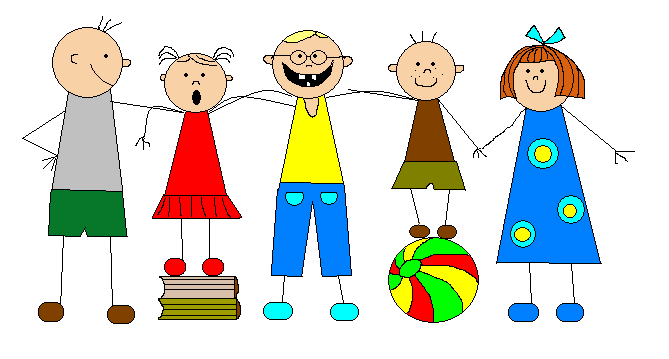 PLÁN   PRÁCE   Š K D 2020/2021Plán práce ŠKD 2020/2021 obsahuje:Organizácia prácePedagogická dokumentáciaCieľ výchovnej činnosti Všeobecné úlohyPlán výchovno-vzdelávacej činnosti1  Organizácia práce     V školskom roku 2020/2021 je v školskom klube zapísaných 76 detí, ktoré sú zaradené do oddelení nasledovne:Rozdelenie žiakov do oddelení ŠKDoddelenie: 1. A + 4. A (polovica triedy) – 28 detíoddelenie: 2. A + 4. A  (polovica triedy) – 25 detíoddelenie: 3. A + 5. A – 23 detíVychovávateľky:oddelenie: Bc. Jana Takáčováoddelenie: Bc. Mária Hodásováoddelenie: Mgr. Katarína LorencováUmiestnenie oddelení:oddelenie: v samostatnej triede (budova A, miestnosť napravo od vrátnice)oddelenie: v triede 2. A (budova B, 2. poschodie)oddelenie: v samostatnej triede (budova B, 3. poschodie)Pedagogická dokumentácia• Triedna kniha• Písomná prihláška dieťaťa do ŠKD• Rozvrh týždennej činnosti• Plán výchovno-vzdelávacej činnosti• Plán práce ŠKD• Výchovný program• Vnútorný poriadok školského klubu detí• Ročný plán kontrolnej činnosti vedúceho pedagogického zamestnanca• Zápisnice zo zasadania metodického združenia ŠKD3  Cieľ výchovnej činnosti      Výchovná činnosť v školskom klube detí bude zameraná na formovanie žiakov po stránke náboženskej, rozumovej, mravnej, pracovnej, telesnej a estetickej. Naša snaha bude orientovaná na to, aby si deti samostatne, správne a načas vypracovali domáce úlohy, šetrili si osobné veci, školské pomôcky a školské zariadenie. Budeme ich viesť k úcte jedného k druhému, k starším a chorým ľuďom, k ochrane prírody, zvierat, aby si všímali a udržiavali  prostredie, v ktorom žijú. Učiť ich pravde, kamarátstvu, súdržnosti a dobrým medziľudským vzťahom. Ale najmä vštepovať im zásady kresťanstva, viery, nádeje a lásky.Pre splnenie stanovených cieľov je nevyhnutné:spolupracovať s učiteľom, katechétom,pridať ochotu, dobrú vôľu,podporovať aktivitu a nápady detí,správne usmerniť kamarátstvo, súdržnosť, spolupatričnosť,motivovať deti k tomu, aby spolupracovali ako kolektív (skupinové práce, súťaže),viesť deti k samostatnosti a zodpovednosti (zaviesť drobné služby – vyhodnocovať ich plnenie, motivovať odmenou),predchádzať prejavom intolerancie a diskriminácie človeka,pestovať u detí kladný vzťah k prírode (nevyhnutnosť ochrany prírody).     Tento cieľ chceme realizovať v komunite podľa modelu, ktorý prikladáme. Ide o systematické sedenie detí v kruhu, pričom je potrebné zaviesť:chvíľku pravdy,kreslo pre hosťa,moje záujmy,čo sa mi páči (nepáči) v našej komunite,zdieľanie zážitkov.4  Všeobecné úlohy September: Oboznámenie prvákov a nových žiakov s režimom ŠKD	         Jesenná výzdoba  priestorov školy Zodp.: Lorencová – výzdoba na chodbe pred zborovňou            Takáčová – výzdoba hlavného vchodu            Hodásová – výzdoba bočného vchoduOktóber: Šarkaniáda v ŠKDZodp.: Hodasová, Lorencová, TakáčováNovember: Príprava a predaj adventných vencov, vianočné trhy (podľa epidemiologickej situácie)Zodp.: Takáčová, Lorencová, HodasováDecember: Zdobenie vianočných stromčekov, vianočná výzdoba školy	       Výzdoba telocvične na vianočnú besiedkuZodp.: Takáčová, LorencováJanuár: Príprava darčekov pre budúcich prvákovZodp.: LorencováFebruár: Výzdoba jednotlivých oddelení na karneval + karneval v oddeleniach ŠKDZodp.: Takáčová, Hodasová, LorencováMarec: Návšteva zábavného centra – možnosť presunu podľa obsadenosti centraZodp.: Takáčová, Hodasová, LorencováApríl: Návšteva Minizoo VlčinceVeľkonočné trhyZodp.: Takáčová, Lorencová, HodásováMáj: Pomoc pri prípravách na Deň rodinyNávšteva Budatínskeho hradu – podľa aktuálnej ponuky akcií pre žiakovZodp.: Lorencová, Hodasová, TakáčováJún: Opekačka – rozlúčka so školským klubomZodp.: Lorencová, TakáčováV prípade zrušenia návštevy zábavného centra alebo Budatínskeho hradu zorganizovať stretnutie s kynológmi.Celoročne: Návšteva školskej knižnice, využívanie novozriadenej knihobúdky	       Modlitby v školskej kaplnke	       Celoročná výzdoba školy 	       Športové súťaže medzi oddeleniamiZodp.: Takáčová, Hodasová, LorencováVysvetlivky:   Dieťa má osvojené tieto kľúčové kompetencie na úrovni zodpovedajúcej jeho individuálnym osobnostným možnostiam a dĺžke jeho  pobytu       v ŠKD:Kompetencia učiť sa učiť saKomunikačné kompetencieSociálne kompetenciePracovné kompetencieObčianske kompetencieKultúrne kompetencieKompetencie k využívaniu voľnéhoPLÁN  VÝCHOVNO-VZDELÁVACEJ ČINNOSTI – ŠKOLSKÝ KLUB DETÍPLÁN  VÝCHOVNO-VZDELÁVACEJ ČINNOSTI – ŠKOLSKÝ KLUB DETÍNázov školy:ZŠ sv. Cyrila a Metoda, ŽilinaŠkolský rok:2020/2021Vypracovala:Mgr. Katarína LorencováPrerokované v pedagogickej rade dňa:3.9. 2020Riaditeľ školy:Podpis a pečiatka:Ing. Anastázia StrečkováMesiacOblasť výchovyOblasť výchovyVýchovná   hodina   Výchovná   hodina   Výchovná   hodina   Obsahové štandardyObsahové štandardyObsahové štandardyObsahové štandardyVýkonové štandardyVýkonové štandardyVýkonové štandardyVýkonové štandardyVýkonové štandardyVýkonové štandardyVýkonové štandardyVýkonové štandardyMesiacOblasť výchovyOblasť výchovyVýchovná   hodina   Výchovná   hodina   Výchovná   hodina   Obsahové štandardyObsahové štandardyObsahové štandardyObsahové štandardyVýkonové štandardyVýkonové štandardyVýkonové štandardyVýkonové štandardyVýkonové štandardyVýkonové štandardyVýkonové štandardyVýkonové štandardyMesiacOblasť výchovyOblasť výchovyVýchovná   hodina   Výchovná   hodina   Výchovná   hodina   Kľúč.komp.Kľúč.komp.Obsah/téma/Typ činnostiPedag.stratégieCieľové zameranieCieľové zameranieMetódy/formy/Metódy/formy/Metódy/formy/Cieľový výstup-výchovnýcieľSpoluHodínSEPTEMBERKresťanská a spoločensko – vednáoblasťKresťanská a spoločensko – vednáoblasť11133Základné pravidlá školského poriadkuPriebežnáFormovať u detíhodnotové orientácie  Vytvárať prosociálnu spoločnosť detíVytvárať prosociálnu spoločnosť detíZážitková metódaZážitková metódaZážitková metódaVedieť sa predstaviť prezentovať3SEPTEMBERKresťanská a spoločensko – vednáoblasťKresťanská a spoločensko – vednáoblasť11122Modlitby pred jedlom a po jedlePravidelnáFormovať kresťanskú identituNaučiť sa modlitbu pred a po jedleNaučiť sa modlitbu pred a po jedlePráca v skupinePráca v skupinePráca v skupineModliť sa pred a po jedle3SEPTEMBERKresťanská a spoločensko – vednáoblasťKresťanská a spoločensko – vednáoblasť11122Modlitby v kaplnke za úspešný rokPravidelnáFormovať kresťanskú identituNaučiť sa spoločne modliťNaučiť sa spoločne modliťRozhovorRozhovorRozhovorVedieť sa modliť 3SEPTEMBERPracovno – technickáoblasťPracovno – technickáoblasť11144Papierové tvoreniePriebežnáViesť deti k tvorivému mysleniuVedieť vnímať tvaryVedieť vnímať tvaryVlastná prácaVlastná prácaVlastná prácaRozvíjať presnosť, začať a dokončiť prácu5SEPTEMBERPracovno – technickáoblasťPracovno – technickáoblasť11144Práca s farebným papieromPriebežnáRozvíjať u detí schopnosť pracovaťRozvíjať jemnú motorikuRozvíjať jemnú motorikuStrihanie, lepenieStrihanie, lepenieStrihanie, lepenieVyrobiť výrobok5SEPTEMBERPracovno – technickáoblasťPracovno – technickáoblasť11144Loďka/dopravné prostriedkyPriebežnáRozvíjať u detí schopnosť pracovaťRozvíjať jemnú motorikuRozvíjať jemnú motorikuVlastný výrobokVlastný výrobokVlastný výrobokZačať a dokončiť prácu5SEPTEMBERPracovno – technickáoblasťPracovno – technickáoblasť11144Jesenná dekoráciaPriebežnáVzbudiť u detí záujem o novú technikuRozvoj manuálnych zručnostíRozvoj manuálnych zručnostíVlastná prácaVlastná prácaVlastná prácaByť hrdý na výsledok svojej práce5SEPTEMBERPracovno – technickáoblasťPracovno – technickáoblasť11144Zbieranie a sušenie prírodných materiálovPriebežnáViesť deti k tvorivostiVedieť vybrať materiál pre prácuVedieť vybrať materiál pre prácuKombinovaná technikaKombinovaná technikaKombinovaná technikaVedieť prezentovať vlastnú prácu5SEPTEMBERTelovýchovnáoblasťTelovýchovnáoblasť11177Hry vonku s loptouPriebežnáUvoľniť sa pri hreRozvíjať postreh pri chytaní loptyRozvíjať postreh pri chytaní loptyMotivácia, povzbudenieMotivácia, povzbudenieMotivácia, povzbudenieRelaxovať pravidelným pohybom4SEPTEMBERTelovýchovnáoblasťTelovýchovnáoblasť11177Hod loptičkou na cieľPriebežnáViesť deti k presnosti pri hádzaníRozvíjať presnosť pri hádzaníRozvíjať presnosť pri hádzaníSúťažSúťažSúťažPodporovať deti k fyzickej aktivite pri hrách4SEPTEMBERTelovýchovnáoblasťTelovýchovnáoblasť11177Poznávanie pravidiel pri pohybových hrách na ihriskuPriebežnáViesť deti k fyzickému pohybuRozvíjať hrubú motorikuRozvíjať hrubú motorikuPohybové hryPohybové hryPohybové hryPodporovať deti k fyzickej aktivite pri hrách4SEPTEMBERTelovýchovnáoblasťTelovýchovnáoblasť11177Pohybové hry na ihriskuPriebežnáRozvíjať schopnosť pracovať v tímeRozvíjať obratnosťRozvíjať obratnosťPovzbudenie, pochvalaPovzbudenie, pochvalaPovzbudenie, pochvalaRelaxovať pravidelným pohybom4SEPTEMBEREsteticko-výchovná oblasťEsteticko-výchovná oblasť11144Spomienka na leto - maľbaPriebežnáViesť deti k tvorivému mysleniuPoužívať vlastnú fantáziuPoužívať vlastnú fantáziuMaľbaMaľbaMaľbaPrezentovať vlastnú prácu4SEPTEMBEREsteticko-výchovná oblasťEsteticko-výchovná oblasť11144Vnímanie tvarovPriebežnáViesť deti k vnímaniu tvarov Vnímať tvaryVnímať tvaryIndividuálny prístupIndividuálny prístupIndividuálny prístupByť otvorený tvorivej činnosti4SEPTEMBEREsteticko-výchovná oblasťEsteticko-výchovná oblasť11144DopravaPriebežnáPoužiť vedomosti z reálneho životaRozvíjať predstavivosťRozvíjať predstavivosťMaľba, kresbaMaľba, kresbaMaľba, kresbaNakresliť skutočnú križovatku4SEPTEMBEREsteticko-výchovná oblasťEsteticko-výchovná oblasť11144Práca s listamiPriebežnáViesť deti k tvorivému mysleniuVnímať tvaryVnímať tvaryMotiváciaMotiváciaMotiváciaRozvoj základov technických zručností4SEPTEMBERSEPTEMBERPrírodovedno-    environmentálnaoblasťPrírodovedno-    environmentálnaoblasť111Jeseň v prírodeJeseň v prírodePriebežnáPoznať základné princípy ochrany ŽPPoznať základné princípy ochrany ŽPUvedomovať si krásy prírody a jej významUvedomovať si krásy prírody a jej významVychádzkaSledovať zmeny v prírode počas rokaSledovať zmeny v prírode počas roka4SEPTEMBERSEPTEMBERPrírodovedno-    environmentálnaoblasťPrírodovedno-    environmentálnaoblasť144Orientácia v kalendáriOrientácia v kalendáriPriebežnáPestovať kladný vzťah k prírodePestovať kladný vzťah k prírodeSledovať zmeny v prírode počas rokaSledovať zmeny v prírode počas rokaUkážka, motiváciaUplatňovať vedomosti z vyučovaniaUplatňovať vedomosti z vyučovania4SEPTEMBERSEPTEMBERPrírodovedno-    environmentálnaoblasťPrírodovedno-    environmentálnaoblasť111Poznávanie zvierat a rastlín v regiónePoznávanie zvierat a rastlín v regiónePriebežnáVedieť čo žije a rastie v našom okolíVedieť čo žije a rastie v našom okolíPoznať živočíchy a rastliny v okolíPoznať živočíchy a rastliny v okolíRozhovor, besedaUvedomiť si dôležitosť prírodyUvedomiť si dôležitosť prírody4SEPTEMBERSEPTEMBERPrírodovedno-    environmentálnaoblasťPrírodovedno-    environmentálnaoblasť111Zdravý životný štýlZdravý životný štýlPravidelnáViesť deti k zdravému životnému štýluViesť deti k zdravému životnému štýluUvedomiť si význam zdravého životného štýluUvedomiť si význam zdravého životného štýluAktivácia, tréningRežim dňaRežim dňa4SEPTEMBERSEPTEMBERVzdelávaciaoblasťVzdelávaciaoblasť1111Vypracovanie domácich  úlohVypracovanie domácich  úlohPravidelnáNadväzovať na získané vedomosti z vyuč.Nadväzovať na získané vedomosti z vyuč.TréningTréningIndividuálny prístupSamostatne písať úlohySamostatne písať úlohy15SEPTEMBERSEPTEMBERVzdelávaciaoblasťVzdelávaciaoblasť111Did. hry – SJDid. hry – SJPravidelnáRozvíjať získané poznatkyRozvíjať získané poznatkyRozvíjať slovnú zásobuRozvíjať slovnú zásobuSkupinová prácaCvičiť postreh, podpo-rovať tvorivé myslenieCvičiť postreh, podpo-rovať tvorivé myslenie15SEPTEMBERSEPTEMBERVzdelávaciaoblasťVzdelávaciaoblasť111DoplňovačkyDoplňovačkyPravidelnáSchopnosť hľadať riešenie Schopnosť hľadať riešenie Rozvíjať získané poznatkyRozvíjať získané poznatkyIndividuálny prístupPodporovať tvorivé mysleniePodporovať tvorivé myslenie15SEPTEMBERSEPTEMBERVzdelávaciaoblasťVzdelávaciaoblasť111TajničkyTajničkyPravidelnáČítať s  porozumenímČítať s  porozumenímRozvíjať slovnú zásobuRozvíjať slovnú zásobuIndividuálny prístupTvoriť slová po hláskachTvoriť slová po hláskach15SEPTEMBERSEPTEMBERVzdelávaciaoblasťVzdelávaciaoblasť111Did. hry – MDid. hry – MPravidelnáCvičiť pozornosť a pamäťCvičiť pozornosť a pamäťUpevňovať znalosti z matematikyUpevňovať znalosti z matematikyIndividuálny prístupUpevňovať učivo zábavnou formouUpevňovať učivo zábavnou formou15MesiacMesiacOblasť výchovyOblasť výchovyVýchovná   hodina   Výchovná   hodina   Výchovná   hodina   Obsahové štandardyObsahové štandardyObsahové štandardyObsahové štandardyVýkonové štandardyVýkonové štandardyVýkonové štandardyVýkonové štandardyVýkonové štandardyVýkonové štandardyVýkonové štandardyVýkonové štandardyMesiacMesiacOblasť výchovyOblasť výchovyVýchovná   hodina   Výchovná   hodina   Výchovná   hodina   Obsahové štandardyObsahové štandardyObsahové štandardyObsahové štandardyVýkonové štandardyVýkonové štandardyVýkonové štandardyVýkonové štandardyVýkonové štandardyVýkonové štandardyVýkonové štandardyVýkonové štandardyMesiacMesiacOblasť výchovyOblasť výchovyVýchovná   hodina   Výchovná   hodina   Výchovná   hodina   Kľúč.komp.Kľúč.komp.Obsah/téma/Typ činnostiPedag.stratégieCieľové zameranieCieľové zameranieMetódy/formyMetódy/formyCieľový výstup - výchovnýcieľCieľový výstup - výchovnýcieľSpoluhodínOKTÓBEROKTÓBERKresťanská a spoločensko – vedná oblasťKresťanská a spoločensko – vedná oblasť11122Modlitba posv. ružencaPriebežnáRozvíjať vzťah k modlitbe ružencaNaučiť sa modliť posv. ruženecNaučiť sa modliť posv. ruženecPríkladovanie, motiváciaPríkladovanie, motiváciaPoznať modlitbu posv. ružencaPoznať modlitbu posv. ruženca4OKTÓBEROKTÓBERKresťanská a spoločensko – vedná oblasťKresťanská a spoločensko – vedná oblasť11155Október – mesiac úcty k staršímPríležitostnáViesť deti k úcte k staršímPrejaviť úctu k staršímPrejaviť úctu k staršímRozhovor, besedaRozhovor, besedaVedieť vyjadriť úctu a toleranciu k staršímVedieť vyjadriť úctu a toleranciu k starším4OKTÓBEROKTÓBERKresťanská a spoločensko – vedná oblasťKresťanská a spoločensko – vedná oblasť11133Predchádzajme prejavom intolerancie, diskrimináciePriebežnáViesť k vzájomnej tolerancii, úctePrejaviť úctu k druhémuPrejaviť úctu k druhémuSkupinová práca, besedaSkupinová práca, besedaVedieť byť tolerantnýVedieť byť tolerantný4OKTÓBEROKTÓBERKresťanská a spoločensko – vedná oblasťKresťanská a spoločensko – vedná oblasť11133Chránime si svoje zdraviePriebežnáÚcta k vlastnému zdraviuChrániť si vlastné zdravieChrániť si vlastné zdravieZážitkové metódyZážitkové metódyVedieť si vážiť vlastné zdravieVedieť si vážiť vlastné zdravie4OKTÓBEROKTÓBERPracovno – technickáoblasťPracovno – technickáoblasť11144Papierové origami PriebežnáRozvíjať jednoduché manuálne zručnostiRozvíjať jemnú motorikuRozvíjať jemnú motorikuNázorná ukážkaNázorná ukážkaVlastná prácaVlastná práca4OKTÓBEROKTÓBERPracovno – technickáoblasťPracovno – technickáoblasť11144Tvorenie z prírodného materiáluPriebežnáRozvíjať tvorivosť a fantáziuVyužívať vlastnú fantáziu pri tvorbeVyužívať vlastnú fantáziu pri tvorbeTvorivá dielňaTvorivá dielňaPrezentácia formou výstavyPrezentácia formou výstavy4OKTÓBEROKTÓBERPracovno – technickáoblasťPracovno – technickáoblasť11144Výroba šarkanovPriebežnáRozvíjať jednoduché manuálne zručnostiRozvíjať jemnú motorikuRozvíjať jemnú motorikuTvorivá dielňaTvorivá dielňaVlastná práca – jej predstavenieVlastná práca – jej predstavenie4OKTÓBEROKTÓBERPracovno – technickáoblasťPracovno – technickáoblasť11144OvocníčkoviaPriebežnáRozvíjať manuálne zručnostiRozvíjať spoluprácu v skupineRozvíjať spoluprácu v skupineSkupinová prácaSkupinová prácaPredstaviť skupinový výtvorPredstaviť skupinový výtvor4OKTÓBEROKTÓBERTelovýchovnáoblasťTelovýchovnáoblasť11177Pohybové  hry na ihriskuPriebežnáViesť deti k fyzickému pohybuRozvíjať hrubú motoriku Rozvíjať hrubú motoriku Motivácia, povzbudenieMotivácia, povzbudenieRelaxovať pravidelným pohybomRelaxovať pravidelným pohybom5OKTÓBEROKTÓBERTelovýchovnáoblasťTelovýchovnáoblasť11177Basketbal – hod do košaPriebežnáViesť deti k fyzickému pohybuRozvíjať hrubú motorikuRozvíjať hrubú motorikuPohybové hryPohybové hryPodporovať deti k fyzickej aktivite pri hráchPodporovať deti k fyzickej aktivite pri hrách5OKTÓBEROKTÓBERTelovýchovnáoblasťTelovýchovnáoblasť11177Loptové hryPriebežnáUvoľniť sa pri hre s loptouRozvíjať hrubú motoriku Rozvíjať hrubú motoriku Motivácia, povzbudenieMotivácia, povzbudenieRelaxovať pravidelným pohybomRelaxovať pravidelným pohybom5OKTÓBEROKTÓBERTelovýchovnáoblasťTelovýchovnáoblasť11177Relaxačné cvičeniaPriebežnáNaučiť deti relaxovaťVedieť si oddýchnuťVedieť si oddýchnuťRozhovorRozhovorZaradenie oddychu do režimu dňaZaradenie oddychu do režimu dňa5OKTÓBEROKTÓBERTelovýchovnáoblasťTelovýchovnáoblasť11177Preskok cez švihadloPriebežnáViesť deti k aktívnemu pohybuRozvíjať hrubú motorikuRozvíjať hrubú motorikuMotivácia, povzbudenieMotivácia, povzbudeniePodporovať deti k fyzickej aktivite pri hráchPodporovať deti k fyzickej aktivite pri hrách5OKTÓBEROKTÓBEREsteticko – výchovnáoblasťEsteticko – výchovnáoblasť11166Hra s farbouPriebežnáRozvíjať talent a špecifické schopn.Rozvíjať tvorivú sebarealizáciuRozvíjať tvorivú sebarealizáciuKoláž + kresbaKoláž + kresbaByť otvorený tvorivej činnostiByť otvorený tvorivej činnosti4OKTÓBEROKTÓBEREsteticko – výchovnáoblasťEsteticko – výchovnáoblasť11166Nácvik piesne imitačnou metódouPriebežnáPestovať vzťah k piesňamPoznať piesne s detskou tematikouPoznať piesne s detskou tematikouNácvik piesneNácvik piesneZvládnuť jednoduchú detskú pieseňZvládnuť jednoduchú detskú pieseň4OKTÓBEROKTÓBEREsteticko – výchovnáoblasťEsteticko – výchovnáoblasť11166Zvieratko z prírodnínPriebežnáViesť deti k tvorivostiRozvíjať tvorivú sebarealizáciuRozvíjať tvorivú sebarealizáciuVlastná prácaVlastná prácaPracovať s prírodným materiálomPracovať s prírodným materiálom4OKTÓBEROKTÓBEREsteticko – výchovnáoblasťEsteticko – výchovnáoblasť11166MozaikaPriebežnáPestovať vzťah k umeniuPoznať teplé a studené tóny vo VVPoznať teplé a studené tóny vo VVTvorivá dielňaTvorivá dielňaZhotoviť výtvarné dieloZhotoviť výtvarné dielo4                                                      OKTÓBER                                                      OKTÓBERPrírodovedno-    environmentálnaoblasťPrírodovedno-    environmentálnaoblasť122Kto dýcha pre násKto dýcha pre násPriebežnáPodnecovať záujem o nové informáciePodnecovať záujem o nové informácieDozvedieť sa zaujímavosti o stromochDozvedieť sa zaujímavosti o stromochRozhovorRozhovorVšímať si prírodné prostredie44                                                      OKTÓBER                                                      OKTÓBERPrírodovedno-    environmentálnaoblasťPrírodovedno-    environmentálnaoblasť111 Deň zdravej výživy Deň zdravej výživyPriebežnáBudovať vzťah k zdravej výživeBudovať vzťah k zdravej výživePochopiť význam zdravej výživyPochopiť význam zdravej výživyBesedaBesedaZdravo sa stravovať44                                                      OKTÓBER                                                      OKTÓBERPrírodovedno-    environmentálnaoblasťPrírodovedno-    environmentálnaoblasť111Mladý zdravotník Mladý zdravotník PriebežnáNaučiť deti základy poskyt. prvej pomociNaučiť deti základy poskyt. prvej pomociVedieť postupovať pri ošetrovaní ránVedieť postupovať pri ošetrovaní ránUkážka, predvádzanieUkážka, predvádzaniePoskytnutie 1.  pomoci pri malom úraze44                                                      OKTÓBER                                                      OKTÓBERPrírodovedno-    environmentálnaoblasťPrírodovedno-    environmentálnaoblasť111Šetrenie vodouŠetrenie vodouPriebežnáPodnecovať záujem detí o nové informáciePodnecovať záujem detí o nové informáciePochopiť význam šetrenia vodouPochopiť význam šetrenia vodouRozhovor, ukážkaRozhovor, ukážkaŠetriť vodou v každodennom živote44                                                      OKTÓBER                                                      OKTÓBERVzdelávaciaoblasťVzdelávaciaoblasť1311Písanie domácich úlohPísanie domácich úlohPravidelnáRozvíjať autonómnosť v príprave na vyučovanieRozvíjať autonómnosť v príprave na vyučovaniePrecvičovať učivoPrecvičovať učivoIndividuálny prístupIndividuálny prístupVedieť samostatne vypracovať úlohu1616                                                      OKTÓBER                                                      OKTÓBERVzdelávaciaoblasťVzdelávaciaoblasť111Didaktické hry – SJDidaktické hry – SJPriebežnáRozvíjať získané poznatkyRozvíjať získané poznatkyPestovať vzťah k rodnému jazykuPestovať vzťah k rodnému jazykuSúťaž a povzbudenieSúťaž a povzbudenieOsvojiť si techniku učenia sa1616                                                      OKTÓBER                                                      OKTÓBERVzdelávaciaoblasťVzdelávaciaoblasť111Didaktické hry – MDidaktické hry – MPriebežnáRozvíjať získané poznatkyRozvíjať získané poznatkyRozvíjať matematické predstavyRozvíjať matematické predstavySúťaž a povzbudenieSúťaž a povzbudenieOsvojiť si techniku učenia sa1616                                                      OKTÓBER                                                      OKTÓBERVzdelávaciaoblasťVzdelávaciaoblasť111Slovná zásoba a jazykolamySlovná zásoba a jazykolamyPriebežnáRozvíjať získané poznatkyRozvíjať získané poznatkyPestovať vzťah k SJPestovať vzťah k SJTréning, súťažTréning, súťažZískať dostatočnú slovnú zásobu1616MesiacMesiacOblasť výchovyVýchovná   hodina   Výchovná   hodina   Výchovná   hodina   Obsahové štandardyObsahové štandardyObsahové štandardyObsahové štandardyVýkonové štandardyVýkonové štandardyVýkonové štandardyVýkonové štandardyVýkonové štandardyVýkonové štandardyVýkonové štandardyVýkonové štandardyVýkonové štandardyMesiacMesiacOblasť výchovyVýchovná   hodina   Výchovná   hodina   Výchovná   hodina   Obsahové štandardyObsahové štandardyObsahové štandardyObsahové štandardyVýkonové štandardyVýkonové štandardyVýkonové štandardyVýkonové štandardyVýkonové štandardyVýkonové štandardyVýkonové štandardyVýkonové štandardyVýkonové štandardyMesiacMesiacOblasť výchovyVýchovná   hodina   Výchovná   hodina   Výchovná   hodina   Kľúč.kompKľúč.kompObsah/téma/Typ činnostiPedag.stratégieCieľové zameranieCieľové zameranieMetódy/formyMetódy/formyCieľový výstup-výchovnýcieľCieľový výstup-výchovnýcieľSpoluhodínSpoluhodínNOVEMBERNOVEMBERKresťanská a spoločensko – vednáoblasť11111Predchádzajme šikanovaniuPriebežnáVyberať inf. z rôznych zdrojovNaučiť sa tolerovať jeden druhéhoNaučiť sa tolerovať jeden druhéhoVysvetlenieVysvetleniePoužívať tolerantné správanie v životePoužívať tolerantné správanie v živote44NOVEMBERNOVEMBERKresťanská a spoločensko – vednáoblasť11133Pamiatka zosnulýchPríležitostnáKresťanské hodnotyPochopiť význam sviatkuPochopiť význam sviatkuVysvetľovanie rozhovorVysvetľovanie rozhovorUctiť si pamiatku zosnulýchUctiť si pamiatku zosnulých44NOVEMBERNOVEMBERKresťanská a spoločensko – vednáoblasť11166Prečo máme hovoriť pravdu?PriebežnáPochopiť zásady prosociálneho správaniaPochopiť prečo je klamstvo zléPochopiť prečo je klamstvo zléMotivácia, rozhovorMotivácia, rozhovorSprávať sa voči kamarátom a rodičom férovo – neklamať imSprávať sa voči kamarátom a rodičom férovo – neklamať im44NOVEMBERNOVEMBERKresťanská a spoločensko – vednáoblasť11166Dôležité telefónne číslaPriebežnáNaučiť sa, resp. zopakovať si dôležité telefónne číslaZinscenovať ukážku telefonátu na jednotlivé číslaZinscenovať ukážku telefonátu na jednotlivé číslaUkážkaUkážkaUvedomiť si ich dôležitosť, nezneužívať ich.Uvedomiť si ich dôležitosť, nezneužívať ich.44NOVEMBERNOVEMBERPracovno – technickáoblasť11144Jesenné dekoráciePriebežnáPodporiť estetické cítenieRozvíjať základy zručnostíRozvíjať základy zručnostíVlastná práca Vlastná práca Začať a dokončiť prácuZačať a dokončiť prácu44NOVEMBERNOVEMBERPracovno – technickáoblasť11144Práca s textilomPriebežnáPodporiť estetické cítenieRozvíjať základy zručnostíRozvíjať základy zručnostíVlastná prácaVlastná prácaZačať a dokončiť prácuZačať a dokončiť prácu44NOVEMBERNOVEMBERPracovno – technickáoblasť11144Podložka pod pohárPriebežnáBudovať vzťah k tvorivým aktivitámRozvíjať fantáziuRozvíjať fantáziuTvorbaTvorbaPrezentácia vlastného výrobkuPrezentácia vlastného výrobku44NOVEMBERNOVEMBERPracovno – technickáoblasť11144Modelovanie /plastelína, slané cesto/PriebežnáVzbudiť u detí záujem o novú technikuRozvíjať základné manuálne zruč.Rozvíjať základné manuálne zruč.MotiváciaMotiváciaVytvoriť výrobok z netradičnej hmotyVytvoriť výrobok z netradičnej hmoty44NOVEMBERNOVEMBERTelovýchovnáoblasť11177Cvičenie s hudbou PriebežnáNaučiť sa nové cvikyRozvíjať hrubú motorikuRozvíjať hrubú motorikuMotivácia, ukážkaMotivácia, ukážkaRelaxovať pravidelným pohybomRelaxovať pravidelným pohybom44NOVEMBERNOVEMBERTelovýchovnáoblasť11177Loptové hryPriebežnáUvoľniť sa pri hre s loptouRozvíjať hrubú motoriku Rozvíjať hrubú motoriku Motivácia, povzbudenieMotivácia, povzbudenieRelaxovať pravidelným pohybomRelaxovať pravidelným pohybom44NOVEMBERNOVEMBERTelovýchovnáoblasť11177Nenič svoje múdre teloPríležitostnáViesť s deťmi rozhovor na témuVedieť diskutovaťVedieť diskutovaťRozhovor, diskusiaRozhovor, diskusiaPoučiť deti o škodlivosti fajčenia a iných zlozvykochPoučiť deti o škodlivosti fajčenia a iných zlozvykoch44NOVEMBERNOVEMBERTelovýchovnáoblasť11177Pohybové hry s pravidlamiPríležitostnáViesť deti k pravidelnému pohybuRozvíjať hrubú motoriku Rozvíjať hrubú motoriku Motivácia, povzbudenieMotivácia, povzbudeniePodporovať deti k fyzickej aktivite pri hráchPodporovať deti k fyzickej aktivite pri hrách44Esteticko – výchovnáoblasť11166Príbehy o zvieratkáchPriebežnáRozvíjať čitateľskú gramotnosťPracovať s textomPracovať s textomBesedaBesedaPrečítať si neznámy príbeh, pracovať s nímPrečítať si neznámy príbeh, pracovať s ním44Esteticko – výchovnáoblasť11166Erb našej školy/nášho oddeleniaPríležitostnáViesť deti k tvorivému mysleniuRozvoj fantázieRozvoj fantázieVlastná prácaVlastná prácaPrezentovať svoju prácu pred ostatnýmiPrezentovať svoju prácu pred ostatnými44Esteticko – výchovnáoblasť11166Adventné vencePriebežnáViesť k tvorivej aktiviteVedieť zhotoviť adventný veniecVedieť zhotoviť adventný veniecMotivácia, vlastná prácaMotivácia, vlastná prácaPrezentácia vlastného výrobkuPrezentácia vlastného výrobku44Esteticko – výchovnáoblasť11177Príprava na vianočné trhyPriebežnáViesť k spolupráci pri príprave na trhyPodporovať skupinovú spoluprácuPodporovať skupinovú spoluprácuSkupinová prácaSkupinová prácaPredaj výrobkov na vian. trhochPredaj výrobkov na vian. trhoch44                                           NOVEMBER                                           NOVEMBERPrírodovedno-    environmentálnaoblasťPrírodovedno-    environmentálnaoblasťPrírodovedno-    environmentálnaoblasť111Za dobrodružstvom prírodyZa dobrodružstvom prírodyPriebežnáVzbudiť záujem o nové informácieVzbudiť záujem o nové informáciePorozprávať o vlastnom zážitku z prírodyPorozprávať o vlastnom zážitku z prírodyRiadený rozhovor, vysvetlenieRiadený rozhovor, vysvetlenieVedieť samostatne rozprávať na danú tému4                                           NOVEMBER                                           NOVEMBERPrírodovedno-    environmentálnaoblasťPrírodovedno-    environmentálnaoblasťPrírodovedno-    environmentálnaoblasť155Zachráňme planétu, zachráňme rastlinyZachráňme planétu, zachráňme rastlinyPriebežnáStarať sa o našu planétuStarať sa o našu planétuOchraňovať planétuOchraňovať planétuBesedaBesedaPrezentovať nápady na jej ochranu4                                           NOVEMBER                                           NOVEMBERPrírodovedno-    environmentálnaoblasťPrírodovedno-    environmentálnaoblasťPrírodovedno-    environmentálnaoblasť166Potulky po SlovenskuPotulky po SlovenskuPriebežnáNaučiť deti vyhľadávať informácieNaučiť deti vyhľadávať informácieViesť dialóg, vedieť komunikovaťViesť dialóg, vedieť komunikovaťVysvetlenie, prezentáciaVysvetlenie, prezentáciaDozvedieť sa niečo nové o Slovensku, o blízkom okolí4                                           NOVEMBER                                           NOVEMBERPrírodovedno-    environmentálnaoblasťPrírodovedno-    environmentálnaoblasťPrírodovedno-    environmentálnaoblasť111Vyhynuté živočíchyVyhynuté živočíchyPríležitostnáVzbudiť záujem o nové informácieVzbudiť záujem o nové informáciePracovať v skupinePracovať v skupineRozhovor, spoločná prípravaRozhovor, spoločná prípravaZhrnutie a prezentovanie získaných poznatkov4                                           NOVEMBER                                           NOVEMBERVzdelávaciaoblasťVzdelávaciaoblasťVzdelávaciaoblasť1311Písanie domácich úlohPísanie domácich úlohPravidelnáRozvíjať autonómnosť v príprave na vyuč.Rozvíjať autonómnosť v príprave na vyuč.Správne držanie tela pri písaníSprávne držanie tela pri písaníIndividuálny prístupIndividuálny prístupVedieť samostatne vypracovať úlohu15                                           NOVEMBER                                           NOVEMBERVzdelávaciaoblasťVzdelávaciaoblasťVzdelávaciaoblasť111Didaktické hry - SJDidaktické hry - SJPriebežná Rozvíjať získané poznatkyRozvíjať získané poznatkyPestovať vzťah k rodnému jazykuPestovať vzťah k rodnému jazykuSúťaž a povzbudenieSúťaž a povzbudenieVedieť vyriešiť problémovú úlohu15                                           NOVEMBER                                           NOVEMBERVzdelávaciaoblasťVzdelávaciaoblasťVzdelávaciaoblasť111Didaktické hry - MDidaktické hry - MPriebežnáRozvíjať získané poznatkyRozvíjať získané poznatkyRozvíjať matematické predstavyRozvíjať matematické predstavySúťaž a povzbudenieSúťaž a povzbudenieOsvojiť si techniku nových úloh15MesiacMesiacOblasť výchovyOblasť výchovyVýchovná   hodina   Výchovná   hodina   Výchovná   hodina   Obsahové štandardyObsahové štandardyObsahové štandardyObsahové štandardyVýkonové štandardyVýkonové štandardyVýkonové štandardyVýkonové štandardyVýkonové štandardyVýkonové štandardyVýkonové štandardyVýkonové štandardyMesiacMesiacOblasť výchovyOblasť výchovyVýchovná   hodina   Výchovná   hodina   Výchovná   hodina   Obsahové štandardyObsahové štandardyObsahové štandardyObsahové štandardyVýkonové štandardyVýkonové štandardyVýkonové štandardyVýkonové štandardyVýkonové štandardyVýkonové štandardyVýkonové štandardyVýkonové štandardyMesiacMesiacOblasť výchovyOblasť výchovyVýchovná   hodina   Výchovná   hodina   Výchovná   hodina   Kľúč.komp.Kľúč.komp.Obsah/téma/Typ činnostiPedag.stratégieCieľové zameranieCieľové zameranieMetódy/formyMetódy/formyCieľový výstup-výchovnýcieľCieľový výstup-výchovnýcieľSpoluhodínDECEMBERDECEMBERKresťanská a spoločensko – vednáoblasťKresťanská a spoločensko – vednáoblasť11166Vianočné zvyky a tradíciePríležitostnáVzbudiť u detí záujem o zvykyPoznať vianočné zvyky a tradíciePoznať vianočné zvyky a tradícieBeseda, rozhovor, ukážkaBeseda, rozhovor, ukážkaPrejaviť úctu k ľudovým tradíciám Prejaviť úctu k ľudovým tradíciám 3DECEMBERDECEMBERKresťanská a spoločensko – vednáoblasťKresťanská a spoločensko – vednáoblasť11166Výzdoba vianočného stromčekaPriebežnáRozvíjať estetický vkusPodporovať vlastnú tvorivosťPodporovať vlastnú tvorivosťTímová prácaTímová prácaVedieť pracovať v skupineVedieť pracovať v skupine3DECEMBERDECEMBERKresťanská a spoločensko – vednáoblasťKresťanská a spoločensko – vednáoblasť11133Modlitby pri adventnom venciPríležitostnáZamyslieť sa nad ľudskými hodnotamiPodporovať zmysel pre hodnotyPodporovať zmysel pre hodnotyBeseda rozhovor, Beseda rozhovor, Spoločne sa modliť na rôzne úmyslySpoločne sa modliť na rôzne úmysly3DECEMBERDECEMBERPracovno – technickáoblasťPracovno – technickáoblasť11144MikulášPríležitostnáRozvíjať estetický vkusRozvíjať manuálne zručnostiRozvíjať manuálne zručnostiIndividuálny prístupIndividuálny prístupZhotoviť a dokončiť výrobokZhotoviť a dokončiť výrobok3DECEMBERDECEMBERPracovno – technickáoblasťPracovno – technickáoblasť11144Vianočné dekoráciePríležitostnáRozvíjať estetický vkusRozvíjať jemnú motoriku a manuálne zruč.Rozvíjať jemnú motoriku a manuálne zruč.Vlastná práca, hodnotenieVlastná práca, hodnotenieZačať a dokončiť prácuZačať a dokončiť prácu3DECEMBERDECEMBERPracovno – technickáoblasťPracovno – technickáoblasť11144Vianočné darčekyPríležitostnáViesť deti k schopnosti obdarovať druhýchRozvíjať jemnú motorikuRozvíjať jemnú motorikuVlastná prácaVlastná prácaZhotoviť a dokončiť výrobokZhotoviť a dokončiť výrobok3DECEMBERDECEMBERTelovýchovnáoblasťTelovýchovnáoblasť11177Hry na snehuPriebežnáViesť deti k aktívnemu pohybuRozvíjať hrubú mot. a koordináciuRozvíjať hrubú mot. a koordináciuMotivácia, ukážkaMotivácia, ukážkaPodporovať deti k fyzickej aktivitePodporovať deti k fyzickej aktivite3DECEMBERDECEMBERTelovýchovnáoblasťTelovýchovnáoblasť11177SánkovaniePriebežnáViesť deti k aktívnemu pohybu na snehuRozvíjať hrubú motorikuRozvíjať hrubú motorikuMotivácia, ukážkaMotivácia, ukážkaZabaviť sa pri sánkovaníZabaviť sa pri sánkovaní3DECEMBERDECEMBERTelovýchovnáoblasťTelovýchovnáoblasť11177Staviame si snehuliakaPriebežnáViesť deti k fyzickému pohybuRozvíjať hrubú motoriku Rozvíjať hrubú motoriku Pohybové hryPohybové hryPodporovať deti k fyzickej aktivite pri hráchPodporovať deti k fyzickej aktivite pri hrách3DECEMBERDECEMBEREsteticko – výchovnáoblasťEsteticko – výchovnáoblasť11166Vianočné vinše a piesnePriebežnáPestovať vzťah k ľudovým piesňamVyužívať hudobné nástrojeVyužívať hudobné nástrojeNácvik piesníNácvik piesníZaspievať si koledyZaspievať si koledy3DECEMBERDECEMBEREsteticko – výchovnáoblasťEsteticko – výchovnáoblasť11166Vianočný stromčekPriebežnáRozvíjať tvorivosťPodieľať sa na vianočnej výzdobePodieľať sa na vianočnej výzdobeMotivácia, vlastná prácaMotivácia, vlastná prácaByť otvorený tvorivej činnostiByť otvorený tvorivej činnosti3DECEMBERDECEMBEREsteticko – výchovnáoblasťEsteticko – výchovnáoblasť11166Vianočné posedeniePríležitostnáViesť deti k aktívnemu spoločenskému životuRozvíjať sociálne vzťahyRozvíjať sociálne vzťahyRozhovoryRozhovoryPripraviť pre deti zaujímavý zážitokPripraviť pre deti zaujímavý zážitok3DECEMBERDECEMBERPrírodovedno-environmentálnaoblasťPrírodovedno-environmentálnaoblasť111Zvieratká v zimeZvieratká v zimePríležitostnáVzťah k prírodeVzťah k prírodeRozvíjať vedomosti o zvieratáchRozvíjať vedomosti o zvieratáchBeseda, ukážkaBeseda, ukážkaDozvedieť sa o hibernácii, sťahovaní.....33DECEMBERDECEMBERPrírodovedno-environmentálnaoblasťPrírodovedno-environmentálnaoblasť166Kŕmime vtáčikyKŕmime vtáčikyPriebežnáNaučiť deti zhotoviť kŕmidloNaučiť deti zhotoviť kŕmidloNaučiť sa starať o zvieratá v zimeNaučiť sa starať o zvieratá v zimeTímová prácaTímová prácaZhotoviť kŕmidlo33DECEMBERDECEMBERPrírodovedno-environmentálnaoblasťPrírodovedno-environmentálnaoblasť122Nechceme svet na jedno použitieNechceme svet na jedno použitiePriebežnáOchrana prírody, recyklovanieOchrana prírody, recyklovanieNaučiť sa o pravidlách recyklovaniaNaučiť sa o pravidlách recyklovaniaRozhovor, vysvetľovvanieRozhovor, vysvetľovvanieChrániť prírodu a planétu33DECEMBERDECEMBERVzdelávaciaoblasťVzdelávaciaoblasť811Písanie domácich úlohPísanie domácich úlohPravidelnáRozvíjať autonómiu v príprave na vyučRozvíjať autonómiu v príprave na vyučSamostatnosť pri písaní DÚSamostatnosť pri písaní DÚIndividuálny prístupIndividuálny prístupVedieť samostatne vypracovať úlohu1212DECEMBERDECEMBERVzdelávaciaoblasťVzdelávaciaoblasť111DoplňovačkyDoplňovačkyPriebežnáRozvíjať získané poznatkyRozvíjať získané poznatkyAktivovať k súťaživostiAktivovať k súťaživostiRiešenie nových úlohRiešenie nových úlohVedieť vyriešiť problémovú úlohu1212DECEMBERDECEMBERVzdelávaciaoblasťVzdelávaciaoblasť111Didaktické hry – SjDidaktické hry – SjPriebežnáRozvíjať získané poznatkyRozvíjať získané poznatkyPestovať vzťah k rodnému jazykuPestovať vzťah k rodnému jazykuSúťaž a povzbudenieSúťaž a povzbudenieOsvojiť si techniku učenia sa1212DECEMBERDECEMBERVzdelávaciaoblasťVzdelávaciaoblasť111Didaktické hry – MDidaktické hry – MPriebežnáRozvíjať získané poznatkyRozvíjať získané poznatkyRozvíjať matematické preds.Rozvíjať matematické preds.Súťaž a povzbudenieSúťaž a povzbudenieOsvojiť si techniku učenia sa1212DECEMBERDECEMBERVzdelávaciaoblasťVzdelávaciaoblasť111Slovná zásoba a jazykolamySlovná zásoba a jazykolamyPriebežnáRozvíjať získané poznatkyRozvíjať získané poznatkyPestovať vzťah k SjPestovať vzťah k SjTréningSúťažTréningSúťažZískať dostatočnú slovnú zásobu  1212MesiacOblasť výchovyOblasť výchovyVýchovná   hodina   Výchovná   hodina   Výchovná   hodina   Obsahové štandardyObsahové štandardyObsahové štandardyObsahové štandardyVýkonové štandardyVýkonové štandardyVýkonové štandardyVýkonové štandardyVýkonové štandardyVýkonové štandardyVýkonové štandardyVýkonové štandardyMesiacOblasť výchovyOblasť výchovyVýchovná   hodina   Výchovná   hodina   Výchovná   hodina   Obsahové štandardyObsahové štandardyObsahové štandardyObsahové štandardyVýkonové štandardyVýkonové štandardyVýkonové štandardyVýkonové štandardyVýkonové štandardyVýkonové štandardyVýkonové štandardyVýkonové štandardyMesiacOblasť výchovyOblasť výchovyVýchovná   hodina   Výchovná   hodina   Výchovná   hodina   Kľúč.komp.Kľúč.komp.Obsah/téma/Typ činnostiPedag.stratégieCieľové zameranieCieľové zameranieMetódy/formyMetódy/formyMetódy/formyCieľový výstup-výchovnýcieľSpoluhodínJANUÁRKresťanská a spoločensko – vednáoblasťKresťanská a spoločensko – vednáoblasť11122Sviatok Troch kráľovPriebežnáViesť rozhovor na tému Troch kráľovPodeliť sa o zážitky z prázdninPodeliť sa o zážitky z prázdninRozhovorRozhovorRozhovorVypočuť si názor spolužiaka3JANUÁRKresťanská a spoločensko – vednáoblasťKresťanská a spoločensko – vednáoblasť11133Modlitby za rodinyPríležitostnáPodnecovať záujem o rodinuModliť sa za rodinyModliť sa za rodinyRozhovor, ukážkaRozhovor, ukážkaRozhovor, ukážkaVedieť sa modliť za potreby rodiny3JANUÁRKresťanská a spoločensko – vednáoblasťKresťanská a spoločensko – vednáoblasť11122Úsmev nám pristanePriebežnáEliminovať prejavy násiliaVedieť riešiť konfliktyVedieť riešiť konfliktyHry na riešenie konf.Hry na riešenie konf.Hry na riešenie konf.Vytvoriť pozitívnu klímu v oddelení3JANUÁRPracovno – technickáoblasťPracovno – technickáoblasť11144Snehuliak PríležitostnáVedieť pracovať s netradičným mat.Rozvoj manuálnych zručnostíRozvoj manuálnych zručnostíVlastný práca, kombin. tech.Vlastný práca, kombin. tech.Vlastný práca, kombin. tech.Dokončiť prácu3JANUÁRPracovno – technickáoblasťPracovno – technickáoblasť11144Rukavička, čiapkaPriebežnáViesť deti k ochrane pred zimouVedieť navrhnúť vlastný vzor na čiapku, rukav.Vedieť navrhnúť vlastný vzor na čiapku, rukav.Vlastná prácaVlastná prácaVlastná prácaDokončiť výrobok3JANUÁRPracovno – technickáoblasťPracovno – technickáoblasť11144Práca z odpadového materiáluPriebežnáVedieť využiť odpadový materiálVyužitie manuálnych zruč.Využitie manuálnych zruč.Výtvarná prácaVýtvarná prácaVýtvarná prácaZhotoviť netradičný výrobok3JANUÁRTelovýchovnáoblasťTelovýchovnáoblasť11177Zimné hry na snehuPríležitostnáPrebúdzať v deťoch súťaživosťRozvíjať pohybové zručnostiRozvíjať pohybové zručnostiMotiváciaMotiváciaMotiváciaSpoločne tráviť čas pri zimných hrách3JANUÁRTelovýchovnáoblasťTelovýchovnáoblasť11177Kĺzanie na ľade, snehuPriebežnáViesť deti k fyzickému pohybuRozvíjať hrubú motorikuRozvíjať hrubú motorikuPochvala, povzbudeniePochvala, povzbudeniePochvala, povzbudenieZabaviť sa pri zimných športoch3JANUÁRTelovýchovnáoblasťTelovýchovnáoblasť11177Hod do vopred určeného cieľaPriebežnáRozvíjať správnu koordináciuVedieť správne zacieliťVedieť správne zacieliťNácvikNácvikNácvikZasúťažiť si v skupine3JANUÁREsteticko – výchovnáoblasťEsteticko – výchovnáoblasť11166Novoročné piesne a vinšePríležitostnáNácvik piesne imitačnou metódouPestovať estetický vkusPestovať estetický vkusUkážkaUkážkaUkážkaPrejaviť radosť zo spevu4JANUÁREsteticko – výchovnáoblasťEsteticko – výchovnáoblasť11144Zimná krajinkaPríležitostnáRozvíjať tvorivosť a predstavivosť detíRozvíjať talentRozvíjať talentVýtvarná práca, ukážkaVýtvarná práca, ukážkaVýtvarná práca, ukážkaVytvoriť novou technikou umelecké dielo4JANUÁREsteticko – výchovnáoblasťEsteticko – výchovnáoblasť11166Prečo mám rád zimuPríležitostnáPrejaviť svoju fantáziu v činnostiRozvíjať talentRozvíjať talentIndividuálna prácaIndividuálna prácaIndividuálna prácaZobraziť svoje pocity zo zimy4JANUÁRJANUÁRPrírodovedno-environmentálnaoblasťPrírodovedno-environmentálnaoblasť4JANUÁRJANUÁRPrírodovedno-environmentálnaoblasťPrírodovedno-environmentálnaoblasť111Ročné obdobia Ročné obdobia PríležitostnáZhotoviť  didaktickú pomôckuZhotoviť  didaktickú pomôckuPriradiť obrázky k jednotlivým obdobiamPriradiť obrázky k jednotlivým obdobiamUkážkaPrezentovať svoju prácuPrezentovať svoju prácu4JANUÁRJANUÁRPrírodovedno-environmentálnaoblasťPrírodovedno-environmentálnaoblasť111Kŕmenie vtáčikov v zimeKŕmenie vtáčikov v zimePríležitostnáNaučiť deti zhotoviť kŕmidloNaučiť deti zhotoviť kŕmidloNaučiť sa starať o zvieratá v zimeNaučiť sa starať o zvieratá v zimeTímová prácaZhotoviť kŕmidloZhotoviť kŕmidlo4JANUÁRJANUÁRPrírodovedno-environmentálnaoblasťPrírodovedno-environmentálnaoblasť111Ako predchádzať úrazom v zimeAko predchádzať úrazom v zimePriebežnáVyberať informácie z rôznych zdrojovVyberať informácie z rôznych zdrojovOsvojiť si zásady prevencie Osvojiť si zásady prevencie Rozhovor, vysvetľovanieViesť dialóg na tému zranenia v zimeViesť dialóg na tému zranenia v zime4JANUÁRJANUÁRPrírodovedno-environmentálnaoblasťPrírodovedno-environmentálnaoblasť111Odkiaľ máme v zime ovocieOdkiaľ máme v zime ovociePriebežnáVzbudiť záujem detí o nové informácieVzbudiť záujem detí o nové informácieByť otvorený novým informáciámByť otvorený novým informáciámRozhovorDozvedieť sa zaujímavosti zo sveta Dozvedieť sa zaujímavosti zo sveta 4JANUÁRJANUÁRVzdelávaciaoblasťVzdelávaciaoblasť1011Vypracovanie domácich úloh Vypracovanie domácich úloh PravidelnáUtvrdzovať získané vedomostiUtvrdzovať získané vedomostiZískavať vzťah k celoživ. vzdeláv.Získavať vzťah k celoživ. vzdeláv.TréningPoznávať efektívne spôsoby učeniaPoznávať efektívne spôsoby učenia14JANUÁRJANUÁRVzdelávaciaoblasťVzdelávaciaoblasť111Didaktické hry – SJDidaktické hry – SJPravidelnáMotivovať k riešeniu nových úlohMotivovať k riešeniu nových úlohRozvíjať slovnú zásobuRozvíjať slovnú zásobuSkupinová prácaRiešiť nové, neznáme úlohyRiešiť nové, neznáme úlohy14JANUÁRJANUÁRVzdelávaciaoblasťVzdelávaciaoblasť111Didaktické hry – MDidaktické hry – MPravidelnáMotivovať k riešeniu nových úlohMotivovať k riešeniu nových úlohUpevňovať znalosti z matematikyUpevňovať znalosti z matematikyIndividuálny prístupRiešiť nové, neznáme úlohyRiešiť nové, neznáme úlohy14JANUÁRJANUÁRVzdelávaciaoblasťVzdelávaciaoblasť111DoplňovačkyDoplňovačkyPríležitostnáMotivovať k riešeniu nových úlohMotivovať k riešeniu nových úlohSchopnosť hľadať riešenieSchopnosť hľadať riešenieIndividuálny prístupByť otvorený, získavať nové poznatkyByť otvorený, získavať nové poznatky14JANUÁRJANUÁRVzdelávaciaoblasťVzdelávaciaoblasť111TajničkyTajničkyPríležitostnáRiešiť nové, neznáme úlohyRiešiť nové, neznáme úlohyRozvíjať získané poznatkyRozvíjať získané poznatkyIndividuálny prístupByť otvorený, získavať nové poznatkyByť otvorený, získavať nové poznatky14MesiacMesiacOblasť výchovyOblasť výchovyVýchovná   hodina   Výchovná   hodina   Výchovná   hodina   Obsahové štandardyObsahové štandardyObsahové štandardyObsahové štandardyVýkonové štandardyVýkonové štandardyVýkonové štandardyVýkonové štandardyVýkonové štandardyVýkonové štandardyVýkonové štandardyVýkonové štandardyMesiacMesiacOblasť výchovyOblasť výchovyVýchovná   hodina   Výchovná   hodina   Výchovná   hodina   Obsahové štandardyObsahové štandardyObsahové štandardyObsahové štandardyVýkonové štandardyVýkonové štandardyVýkonové štandardyVýkonové štandardyVýkonové štandardyVýkonové štandardyVýkonové štandardyVýkonové štandardyMesiacMesiacOblasť výchovyOblasť výchovyVýchovná   hodina   Výchovná   hodina   Výchovná   hodina   Kľúč.komp.Kľúč.komp.Obsah/téma/Typ činnostiPedag.stratégieCieľové zameranieCieľové zameranieMetódy/formyMetódy/formyCieľový výstup-výchovnýcieľCieľový výstup-výchovnýcieľSpoluhodínFEBRUÁRFEBRUÁRKresťanská a spoločensko – vednáoblasťKresťanská a spoločensko – vednáoblasť11122Stráž si svoje veciPriebežnáNaučiť deti dbať viac o svoje veciZamerať sa na starostlivosť o veciZamerať sa na starostlivosť o veciBesedaBesedaZahrať zinscenovanú stratuZahrať zinscenovanú stratu3FEBRUÁRFEBRUÁRKresťanská a spoločensko – vednáoblasťKresťanská a spoločensko – vednáoblasť11133Čítanie zo Svätého písmaPriebežnáVýznam Svätého písmaNaučiť sa čítať Sväté písmoNaučiť sa čítať Sväté písmoRozhovor, práca s textomRozhovor, práca s textomPochopiť význam textuPochopiť význam textu3FEBRUÁRFEBRUÁRKresťanská a spoločensko – vednáoblasťKresťanská a spoločensko – vednáoblasť11111Surfujeme po detských stránkachPríležitostná Zdokonaliť svoju prácu s počítačomOdlíšiť vhodné detské hry od nevh.Odlíšiť vhodné detské hry od nevh.UkážkaUkážkaNaučiť sa relaxovať pri hráchNaučiť sa relaxovať pri hrách3FEBRUÁRFEBRUÁRPracovno – technickáoblasťPracovno – technickáoblasť11144Výroba karnevalových masiekPríležitostnáVzbudiť u detí záujem o novú technikuRozvoj manuálnych zručnostíRozvoj manuálnych zručnostíVlastný výrobokVlastný výrobokPrezentovať svoju prácu, vyrobiť si maskuPrezentovať svoju prácu, vyrobiť si masku3FEBRUÁRFEBRUÁRPracovno – technickáoblasťPracovno – technickáoblasť11144Papierová vystrihovačkaPriebežnáRozvíjať jemnú motoriku pri práci s papieromRozvoj manuálnych zručnostíRozvoj manuálnych zručnostíVlastný výrobokVlastný výrobokByť hrdý na výsledok svojej práceByť hrdý na výsledok svojej práce3FEBRUÁRFEBRUÁRPracovno – technickáoblasťPracovno – technickáoblasť11144ValentínkaPríležitostnáRozvíjať tvorivosť a fantáziuVyužiť vlastnú fantáziuVyužiť vlastnú fantáziuVlastný výrobokVlastný výrobokDarovať Valentínku blízkej osobeDarovať Valentínku blízkej osobe3FEBRUÁRFEBRUÁRTelovýchovnáoblasťTelovýchovnáoblasť11177Zimné hry na snehuPriebežnáViesť deti k fyzickému pohybuRozvíjať hrubú motorikuRozvíjať hrubú motorikuSúťažSúťažPodporovať deti k fyzickej aktivite pri hráchPodporovať deti k fyzickej aktivite pri hrách3FEBRUÁRFEBRUÁRTelovýchovnáoblasťTelovýchovnáoblasť11177Súťažné hry v družstváchPriebežnáViesť deti k fyzickému pohybuRozvíjať hrubú motorikuRozvíjať hrubú motorikuPohybové hryPohybové hryPodporovať deti k fyzickej aktivite pri hráchPodporovať deti k fyzickej aktivite pri hrách3FEBRUÁRFEBRUÁRTelovýchovnáoblasťTelovýchovnáoblasť11177KarnevalPríležitostnáUmožniť deťom spoločne sa zabaviťVedieť prežiť spoločný čas pri tanciVedieť prežiť spoločný čas pri tanciHudobno-pohybové aktivityHudobno-pohybové aktivityZabaviť sa spoločným tancomZabaviť sa spoločným tancom3FEBRUÁRFEBRUÁREsteticko – výchovnáoblasťEsteticko – výchovnáoblasť11166Móda, vkusPriebežnáPodporovať rozvoj vkusuRozvíjať vkus a estetické cítenieRozvíjať vkus a estetické cítenieVlastná prácaVlastná prácaNavrhnúť vlastný modelNavrhnúť vlastný model3FEBRUÁRFEBRUÁREsteticko – výchovnáoblasťEsteticko – výchovnáoblasť11166Ide pieseň dokolaPriebežnáZopakovať si pieseň pri hreNácvik piesne imitačnou metódouNácvik piesne imitačnou metódouUkážka, motiváciaUkážka, motiváciaVytvoriť pozitívnu klímu v oddeleníVytvoriť pozitívnu klímu v oddelení3FEBRUÁRFEBRUÁREsteticko – výchovnáoblasťEsteticko – výchovnáoblasť11166Bájka – hľadaj ponaučeniePríležitostnáPodporovať fantáziu a tvorivosť u detíPestovať estetické cíteniePestovať estetické cítenieIndividuálna prácaIndividuálna prácaNájsť v bájke ponaučenieNájsť v bájke ponaučenie3FEBRUÁRFEBRUÁRPrírodovedno-environmentálnaoblasťPrírodovedno-environmentálnaoblasť166Potulky svetomPotulky svetomPriebežnáVyberať informácie z rôznych zdrojovVyberať informácie z rôznych zdrojovDozvedieť sa niečo nové, zaujímavéDozvedieť sa niečo nové, zaujímavéMotivácia, besedaMotivácia, besedaPracovať v skupine33FEBRUÁRFEBRUÁRPrírodovedno-environmentálnaoblasťPrírodovedno-environmentálnaoblasť111Kde žijú živočíchyKde žijú živočíchyPriebežnáRozšíriť poznatky o živote zvieratRozšíriť poznatky o živote zvieratOsvojiť si nové poznatkyOsvojiť si nové poznatkyPozeranie DVDPozeranie DVDPoznávať zvieratá nežijúce u nás33FEBRUÁRFEBRUÁRPrírodovedno-environmentálnaoblasťPrírodovedno-environmentálnaoblasť111Triedenie a využívanie odpaduTriedenie a využívanie odpaduPriebežnáViesť deti k ochrane život. prostrediaViesť deti k ochrane život. prostrediaPochopiť význam triedenia odpaduPochopiť význam triedenia odpaduVysvetľovanie, motiváciaVysvetľovanie, motiváciaTriediť odpad33FEBRUÁRFEBRUÁRVzdelávaciaoblasťVzdelávaciaoblasť811Vypracovanie domácich úlohVypracovanie domácich úlohPravidelnáUtvrdzovať získané vedomostiUtvrdzovať získané vedomostiZískať vzťah k celož. vzdel.Získať vzťah k celož. vzdel.TréningTréningPoznať efektívne spôsoby učenia1111FEBRUÁRFEBRUÁRVzdelávaciaoblasťVzdelávaciaoblasť111Didaktické hry – SJDidaktické hry – SJPravidelnáMotivovať k riešeniu nových úlohMotivovať k riešeniu nových úlohRozvíjať slovnú zásobuRozvíjať slovnú zásobuSkupinová prácaSkupinová prácaRiešiť nové, neznáme úlohy1111FEBRUÁRFEBRUÁRVzdelávaciaoblasťVzdelávaciaoblasť111Didaktické hry – MDidaktické hry – MPravidelnáMotivovať k riešeniu nových úlohMotivovať k riešeniu nových úlohUpevňovať znalosti z matematikyUpevňovať znalosti z matematikyIndividuálny prístupIndividuálny prístupRiešiť nové, neznáme úlohy1111FEBRUÁRFEBRUÁRVzdelávaciaoblasťVzdelávaciaoblasť111TajničkyTajničkyPríležitostnáRiešiť nové, neznáme úlohyRiešiť nové, neznáme úlohyRozvíjať získané poznatkyRozvíjať získané poznatkyIndividuálny prístupIndividuálny prístupByť otvorený získavať nové poznatky1111MesiacOblasť výchovyOblasť výchovyVýchovná   hodina   Výchovná   hodina   Výchovná   hodina   Obsahové štandardyObsahové štandardyObsahové štandardyObsahové štandardyVýkonové štandardyVýkonové štandardyVýkonové štandardyVýkonové štandardyVýkonové štandardyVýkonové štandardyVýkonové štandardyVýkonové štandardyMesiacOblasť výchovyOblasť výchovyVýchovná   hodina   Výchovná   hodina   Výchovná   hodina   Obsahové štandardyObsahové štandardyObsahové štandardyObsahové štandardyVýkonové štandardyVýkonové štandardyVýkonové štandardyVýkonové štandardyVýkonové štandardyVýkonové štandardyVýkonové štandardyVýkonové štandardyMesiacOblasť výchovyOblasť výchovyVýchovná   hodina   Výchovná   hodina   Výchovná   hodina   Kľúč.komp.Kľúč.komp.Obsah/téma/Typ činnostiPedag.stratégieCieľové zameranieCieľové zameranieMetódy/formy/Metódy/formy/Metódy/formy/Cieľový výstup-výchovnýcieľSpoluhodínMARECKresťanská a spoločensko–vednáoblasťKresťanská a spoločensko–vednáoblasť  1  1  177Marec – mesiac knihyPriebežnáVyužiť efektívne voľný časNadobudnúť vzťah ku kniheNadobudnúť vzťah ku kniheRiadený rozhovorRiadený rozhovorRiadený rozhovorVedieť si vybrať správnu knihu5MARECKresťanská a spoločensko–vednáoblasťKresťanská a spoločensko–vednáoblasť11111Spoločné modlitby krížovej cestyPriebežnáFormovať kresťanskú identituNaučiť sa modlitby krížovej cestyNaučiť sa modlitby krížovej cestyRiadený rozhovorRiadený rozhovorRiadený rozhovorPoznať modlitby krížovej cesty5MARECKresťanská a spoločensko–vednáoblasťKresťanská a spoločensko–vednáoblasť11111Ako sa správame v dopravných prostriedkochPriebežnáRozlišovať kult. a nekult. správanie Oboznámiť sa s kult. spôsobom cestovaniaOboznámiť sa s kult. spôsobom cestovaniaRozhovor, riešenie model. situáciíRozhovor, riešenie model. situáciíRozhovor, riešenie model. situáciíVedieť sa správať v dopravných prostriedkoch5MARECKresťanská a spoločensko–vednáoblasťKresťanská a spoločensko–vednáoblasť11111Tradície veľkonočných sviatkovPriebežnáViesť k poznaniu významu kresť. sviatkuPoznať význam Veľkej nociPoznať význam Veľkej nociRozhovorRozhovorRozhovorS radosťou prežiť Veľkú noc5MARECKresťanská a spoločensko–vednáoblasťKresťanská a spoločensko–vednáoblasť11177Popoludnie s knihouPriebežnáPrehlbovať vzťah ku knihámNadobudnúť vzťah ku kniheNadobudnúť vzťah ku kniheMotivácia, povzbudenieMotivácia, povzbudenieMotivácia, povzbudenieVedieť si vybrať správnu knihu5MARECPracovno – technickáoblasťPracovno – technickáoblasť11144Jarné dekoráciePríležitostnáRozvíjať manuálnu zručnosťRozvíjať kreativituRozvíjať kreativituMotivačný rozhovor, sam. prácaMotivačný rozhovor, sam. prácaMotivačný rozhovor, sam. prácaByť hrdý na vlastnú prácu5MARECPracovno – technickáoblasťPracovno – technickáoblasť11144Poslovia jari – kuriatko, zajačikPriebežnáVzbudiť u detí záujem o novú technikuRozvíjať manuálne zručnostiRozvíjať manuálne zručnostiVlastný výrobokVlastný výrobokVlastný výrobokZhotoviť a dokončiť výrobok5MARECPracovno – technickáoblasťPracovno – technickáoblasť11155Príprava na veľkonočné trhyPriebežnáVzbudiť u detí záujem o veľkon. trhyRozvoj jemnej motorikyRozvoj jemnej motorikyStrihanie, lepenieStrihanie, lepenieStrihanie, lepeniePotešiť vlastným výrobkom5MARECPracovno – technickáoblasťPracovno – technickáoblasť11144Veľkonočný pozdravPríležitostnáVedieť pracovať s rôznym materiálomRozvíjať základy man. zručnostíRozvíjať základy man. zručnostíVlastný výrobokVlastný výrobokVlastný výrobokPodarovať prianie Veľkej noci blízkym5MARECPracovno – technickáoblasťPracovno – technickáoblasť11144Príprava darčekov pre budúcich prvákovPríležitostnáRozvíjať manuálnu zručnosťRozvíjať kreativituRozvíjať kreativituMotivácia, sam. prácaMotivácia, sam. prácaMotivácia, sam. prácaUrobiť radosť budúcim prvákom5MARECTelovýchovnáoblasťTelovýchovnáoblasť11177Vybíjaná v kruhuPriebežnáPosilňovať svoje slabšie stránkyRozvíjať športový talent a schopnostiRozvíjať športový talent a schopnostiPohybová hraPohybová hraPohybová hraRozvíjať trpezlivosť4MARECTelovýchovnáoblasťTelovýchovnáoblasť11177Loptové hryPriebežnáBudovať u detí vzťah k športovým hrámRozvíjať hrubú motoriku Rozvíjať hrubú motoriku Motivácia povzbudenieMotivácia povzbudenieMotivácia povzbudenieRelaxovať pravidelným pohybom4MARECTelovýchovnáoblasťTelovýchovnáoblasť11177Pohybové a športové hry PriebežnáViesť deti k fyzickému pohybuRozvíjať hrubú motorikuRozvíjať hrubú motorikuPohybové hryPohybové hryPohybové hryPodporovať deti k fyzickej aktivite pri hrách4MARECTelovýchovnáoblasťTelovýchovnáoblasť11177Relaxačný deňPriebežnáUvoľniť sa pri cvičeníRozvíjať hrubú motoriku rel. cvič.Rozvíjať hrubú motoriku rel. cvič.Motivácia, povzbudenieMotivácia, povzbudenieMotivácia, povzbudenieRelaxovať pravidelným pohybom4Esteticko – výchovnáoblasťEsteticko – výchovnáoblasť11144Svet farieb PriebežnáRozvíjať tvorivosť a predstavivosť detíZamerať sa na novú technikuZamerať sa na novú technikuMotivácia, ukážkaMotivácia, ukážkaMotivácia, ukážkaPrezentovať vlastný výrobok4Esteticko – výchovnáoblasťEsteticko – výchovnáoblasť11166PečiatkovaniePriebežnáRozvíjať tvorivosť a predstavivosť detíRozvíjať talentRozvíjať talentSkupinová prácaSkupinová prácaSkupinová prácaPredstaviť svoju prácu4Esteticko – výchovnáoblasťEsteticko – výchovnáoblasť11166Najkrajšie ľudové piesnePriebežnáPestovať vzťah k piesňamPoznať ľudové piesnePoznať ľudové piesneMotivácia, ukážkaMotivácia, ukážkaMotivácia, ukážkaVypočuť a porovnať ľudové piesne z regiónov4Esteticko – výchovnáoblasťEsteticko – výchovnáoblasť11144Veľkonočné trhyPriebežnáNaučiť deti zodpovedne pristupovať k práciVedieť predať výrobkyVedieť predať výrobkySkupinová prácaSkupinová prácaSkupinová prácaPredávať vlastné výrobky4                                                         MAREC                                                         MARECPrírodovedno-environmentálnaoblasťPrírodovedno-environmentálnaoblasť111Hrady, kaštiele a zámky na SlovenskuHrady, kaštiele a zámky na SlovenskuPriebežnáDozvedieť sa alebo zopakovať si.Dozvedieť sa alebo zopakovať si.Predstaviť si slovenské hradyPredstaviť si slovenské hradyRozhovorPovedať vlastný zážitokPovedať vlastný zážitok4                                                         MAREC                                                         MARECPrírodovedno-environmentálnaoblasťPrírodovedno-environmentálnaoblasť166Zvieratá a mláďatáZvieratá a mláďatáPriebežnáPestovať u detí vzťah k zvieratámPestovať u detí vzťah k zvieratámPoznať jednotlivé druhy zvieratPoznať jednotlivé druhy zvieratUkážka, rozhovorUvedomiť si krásy prírodyUvedomiť si krásy prírody4                                                         MAREC                                                         MARECPrírodovedno-environmentálnaoblasťPrírodovedno-environmentálnaoblasť11122.3 Svetový deň vody22.3 Svetový deň vodyPriebežnáPodnecovať záujem o nové informáciePodnecovať záujem o nové informáciePochopiť základné princípy ochrany ŽPPochopiť základné princípy ochrany ŽPVysvetleniePrejaviť záujem o šetrenie vodouPrejaviť záujem o šetrenie vodou4                                                         MAREC                                                         MARECPrírodovedno-environmentálnaoblasťPrírodovedno-environmentálnaoblasť111Jarné upratovanieJarné upratovaniePríležitostnáBudovať kladný vzťah k čistému okoliuBudovať kladný vzťah k čistému okoliuNaučiť sa starať o svoje okolieNaučiť sa starať o svoje okoliePraktická aktivitaUpraviť okolie školyUpraviť okolie školy4                                                         MAREC                                                         MARECVzdelávaciaoblasťVzdelávaciaoblasť1411Vypracovanie domácich úlohVypracovanie domácich úlohPravidelnáUtvrdzovať získ. VedomostiUtvrdzovať získ. VedomostiZískať vzťah k celož. vzdel.Získať vzťah k celož. vzdel.TréningPoznávať efektívne spôsoby učeniaPoznávať efektívne spôsoby učenia18                                                         MAREC                                                         MARECVzdelávaciaoblasťVzdelávaciaoblasť111Didaktické hry – SJDidaktické hry – SJPravidelnáMotivovať k rieš. nových úlohMotivovať k rieš. nových úlohRozvíjať slovnú zásobuRozvíjať slovnú zásobuSkupinová prácaRiešiť nové, neznáme úlohyRiešiť nové, neznáme úlohy18                                                         MAREC                                                         MARECVzdelávaciaoblasťVzdelávaciaoblasť111Didaktické hry – MDidaktické hry – MPravidelnáMotivovať k riešeniu nových úlohMotivovať k riešeniu nových úlohUpevňovať znalosti z matematikyUpevňovať znalosti z matematikyIndividuálny prístupRiešiť nové, neznáme úlohyRiešiť nové, neznáme úlohy18                                                         MAREC                                                         MARECVzdelávaciaoblasťVzdelávaciaoblasť111DoplňovačkyDoplňovačkyPríležitostnáMotivovať k riešeniu nových úlohMotivovať k riešeniu nových úlohSchopnosť hľadať riešenieSchopnosť hľadať riešenieIndividuálny prístupByť otvorený, získavať nové poznatkyByť otvorený, získavať nové poznatky18                                                         MAREC                                                         MARECVzdelávaciaoblasťVzdelávaciaoblasť111TajničkyTajničkyPríležitostnáRiešiť nové, neznáme úlohyRiešiť nové, neznáme úlohyRozvíjať získané poznatkyRozvíjať získané poznatkyIndividuálny prístupByť otvorený, získavať nové poznatkyByť otvorený, získavať nové poznatky18MesiacMesiacOblasť výchovyOblasť výchovyVýchovná   hodina   Výchovná   hodina   Výchovná   hodina   Obsahové štandardyObsahové štandardyObsahové štandardyObsahové štandardyVýkonové štandardyVýkonové štandardyVýkonové štandardyVýkonové štandardyVýkonové štandardyVýkonové štandardyVýkonové štandardyVýkonové štandardyMesiacMesiacOblasť výchovyOblasť výchovyVýchovná   hodina   Výchovná   hodina   Výchovná   hodina   Obsahové štandardyObsahové štandardyObsahové štandardyObsahové štandardyVýkonové štandardyVýkonové štandardyVýkonové štandardyVýkonové štandardyVýkonové štandardyVýkonové štandardyVýkonové štandardyVýkonové štandardyMesiacMesiacOblasť výchovyOblasť výchovyVýchovná   hodina   Výchovná   hodina   Výchovná   hodina   Kľúč.komp.Kľúč.komp.Obsah/téma/Typ činnostiPedag.stratégieCieľové zameranieCieľové zameranieMetódy/formyMetódy/formyCieľový výstup-výchovnýcieľCieľový výstup-výchovnýcieľSpoluhodínAPRÍLAPRÍLKresťanská a spoločensko – vednáoblasťKresťanská a spoločensko – vednáoblasť11122Môj vzorPriebežnáMotivovať deti k správnemu vzoruVykresliť deťom správny vzorVykresliť deťom správny vzorRozprávanieRozprávaniePochopiť názor druhéhoPochopiť názor druhého3APRÍLAPRÍLKresťanská a spoločensko – vednáoblasťKresťanská a spoločensko – vednáoblasť11111Čítanie náboženskej literatúryPriebežnáViesť k spoznávaniu kresť. hodnôtVytvoriť si vzťah k čítaniu nábož. lit.Vytvoriť si vzťah k čítaniu nábož. lit.MotiváciaMotiváciaČítať kresťanskú literatúruČítať kresťanskú literatúru3APRÍLAPRÍLKresťanská a spoločensko – vednáoblasťKresťanská a spoločensko – vednáoblasť11122Deľba práce v rodine, v školePriebežnáFormovať u detí zodpovednosťUčiť sa pomáhať v rodine, školeUčiť sa pomáhať v rodine, školeMotiváciaMotiváciaPodieľať sa na spoločnej práciPodieľať sa na spoločnej práci3APRÍLAPRÍLPracovno – technickáoblasťPracovno – technickáoblasť11144Stojan na ceruzkyPríležitostnáSamostatnou prácou vyrobiť stojanRozvoj manuálnych zručnostíRozvoj manuálnych zručnostíVlastný výrobokVlastný výrobokPlánovať a hodnotiť svoju prácuPlánovať a hodnotiť svoju prácu3APRÍLAPRÍLPracovno – technickáoblasťPracovno – technickáoblasť11144Záložka do knihyPríležitostnáRozvíjať estetické cítenie u detíZískať základy manuálnych zruč.Získať základy manuálnych zruč.Vlastná prácaVlastná prácaDokončiť prácuDokončiť prácu3APRÍLAPRÍLPracovno – technickáoblasťPracovno – technickáoblasť11144Košík plný kvetov – práca s papieromPríležitostnáVzbudiť u detí záujem o novú technikuRozvíjať základy manuálnych zruč.Rozvíjať základy manuálnych zruč.Vlastný výrobokVlastný výrobokZačať a dokončiť prácuZačať a dokončiť prácu3APRÍLAPRÍLTelovýchovnáoblasťTelovýchovnáoblasť11177Športové odpoludnie na školskom dvore PriebežnáUvoľniť sa pri cvičeníRozvíjať hrubú motoriku Rozvíjať hrubú motoriku Motivácia, povzbudenieMotivácia, povzbudenieRelaxovať pravidelným pohybomRelaxovať pravidelným pohybom5APRÍLAPRÍLTelovýchovnáoblasťTelovýchovnáoblasť11177NaháňačkyPravidelnáTráviť zmysluplne voľný časRozvíjať schopnosť relax. pohybomRozvíjať schopnosť relax. pohybomMotivácia, povzbudenieMotivácia, povzbudenieSchopnosť pravidelného pohybuSchopnosť pravidelného pohybu5APRÍLAPRÍLTelovýchovnáoblasťTelovýchovnáoblasť11177Skákanie škôlkyPriebežnáRozvíjať záujmy v skupinovej činnostiRozvíjať športový talentRozvíjať športový talentMotivácia, ukážkaMotivácia, ukážkaSchopnosť pravidelného pohybuSchopnosť pravidelného pohybu5APRÍLAPRÍLTelovýchovnáoblasťTelovýchovnáoblasť11177Kolektívne hry PriebežnáRozvíjať schopnosť pracovať v kolektíveDodržiavať pravidlá hryDodržiavať pravidlá hryPovzbudeniePovzbudeniePodporovať deti k fyzickej aktivite pri hráchPodporovať deti k fyzickej aktivite pri hrách5APRÍLAPRÍLTelovýchovnáoblasťTelovýchovnáoblasť11177Chôdza s predmetom na hlavePriebežnáByť aktívny v súťažiDodržiavať pravidlá súťažeDodržiavať pravidlá súťažeMotivácia, povzbudenieMotivácia, povzbudeniePodporovať deti k fyzickej aktivite pri hráchPodporovať deti k fyzickej aktivite pri hrách5APRÍLAPRÍLEsteticko – výchovnáoblasťEsteticko – výchovnáoblasť11166Jarné básnePriebežnáVzbudiť u detí záujem o vlastnú tvorbuVedieť tvoriť jednoduché básneVedieť tvoriť jednoduché básneVlastná tvorbaVlastná tvorbaByť otvorený tvorivej činnostiByť otvorený tvorivej činnosti4APRÍLAPRÍLEsteticko – výchovnáoblasťEsteticko – výchovnáoblasť11166Jarný strom PriebežnáVzbudiť u detí záujem o tvorivé aktivityRozvíjať špecifické schopnostiRozvíjať špecifické schopnostiMotivácia, tvorbaMotivácia, tvorbaPrezentovať svoju prácu spolužiakomPrezentovať svoju prácu spolužiakom4APRÍLAPRÍLEsteticko – výchovnáoblasťEsteticko – výchovnáoblasť11166Výzdoba triedy s jarnou tematikouPriebežnáViesť k samostatnosti pri skrášľovaní okoliaRozvíjať samostatnosť pri skrášľovaní triedyRozvíjať samostatnosť pri skrášľovaní triedyPovzbudenie, pochvalaPovzbudenie, pochvalaVnímať krásu v bežnom životeVnímať krásu v bežnom živote4Esteticko – výchovnáoblasťEsteticko – výchovnáoblasť11166Výzdoba triedy s jarnou tematikouPriebežnáViesť k samostatnosti pri skrášľovaní okoliaRozvíjať samostatnosť pri skrášľovaní triedyRozvíjať samostatnosť pri skrášľovaní triedyPovzbudenie, pochvalaPovzbudenie, pochvalaVnímať krásu v bežnom životeVnímať krásu v bežnom živote4Esteticko – výchovnáoblasťEsteticko – výchovnáoblasť11166Dramatizácia rozprávkyPriebežnáRozvíjať tvorivosť a predstavivosť detíPráca v skupinePráca v skupineDramatizácia, hranie rolíDramatizácia, hranie rolíPrezentácia pred triedouPrezentácia pred triedou4                                                      APRÍL                                                      APRÍLPrírodovedno-    environmentálnaoblasťPrírodovedno-    environmentálnaoblasť111Starostlivosť o kvetyStarostlivosť o kvetyPriebežnáViesť k starostlivosti o kvetyViesť k starostlivosti o kvetyZapájať sa do starostlivosti o kvetyZapájať sa do starostlivosti o kvetySkupinová prácaSkupinová prácaStarať sa o kvety na chodbe, v triede33                                                      APRÍL                                                      APRÍLPrírodovedno-    environmentálnaoblasťPrírodovedno-    environmentálnaoblasť111Deň Zeme – 22.04Deň Zeme – 22.04PriebežnáViesť deti k ochrane ŽPViesť deti k ochrane ŽPPochopiť základné princípy ochrany ŽPPochopiť základné princípy ochrany ŽPRiadený rozhovorRiadený rozhovorZapojiť sa do aktivít ku Dňu Zeme33                                                      APRÍL                                                      APRÍLPrírodovedno-    environmentálnaoblasťPrírodovedno-    environmentálnaoblasť111Čistíme okolie školyČistíme okolie školyPriebežnáViesť deti k ochrane ŽPViesť deti k ochrane ŽPVyčistiť okolie školyVyčistiť okolie školyPochvala, povzbudeniePochvala, povzbudenieZapojiť sa do činnosti33                                                      APRÍL                                                      APRÍLVzdelávaciaoblasťVzdelávaciaoblasť911Vypracovanie domácich úlohVypracovanie domácich úlohPravidelnáUtvrdzovať získané vedomostiUtvrdzovať získané vedomostiZískavať vzťah k celož. vzdel.Získavať vzťah k celož. vzdel.TréningTréningPoznávať efektívne spôsoby učenia1313                                                      APRÍL                                                      APRÍLVzdelávaciaoblasťVzdelávaciaoblasť111Didaktické hry - SJDidaktické hry - SJPravidelnáMotivovať k riešeniu nových úlohMotivovať k riešeniu nových úlohRozvíjať slovnú zásobuRozvíjať slovnú zásobuSkupinová prácaSkupinová prácaRiešiť nové, neznáme úlohy1313                                                      APRÍL                                                      APRÍLVzdelávaciaoblasťVzdelávaciaoblasť111Didaktické hry - MDidaktické hry - MPravidelnáMotivovať k riešeniu nových úlohMotivovať k riešeniu nových úlohUpevňovať znalosti z matematikyUpevňovať znalosti z matematikyIndividuálny prístupIndividuálny prístupRiešiť nové, neznáme úlohy1313                                                      APRÍL                                                      APRÍLVzdelávaciaoblasťVzdelávaciaoblasť111DoplňovačkyDoplňovačkyPríležitostnáMotivovať k riešeniu nových úlohMotivovať k riešeniu nových úlohSchopnosť hľadať riešenieSchopnosť hľadať riešenieIndividuálny prístupIndividuálny prístupByť otvorený, získavať nové poznatky1313                                                      APRÍL                                                      APRÍLVzdelávaciaoblasťVzdelávaciaoblasť111TajničkyTajničkyPríležitostnáRiešiť nové, neznáme úlohyRiešiť nové, neznáme úlohyRozvíjať získané poznatkyRozvíjať získané poznatkyIndividuálny prístupIndividuálny prístupByť otvorený, získavať nové poznatky1313MesiacMesiacOblasť výchovyOblasť výchovyVýchovná   hodina   Výchovná   hodina   Výchovná   hodina   Obsahové štandardyObsahové štandardyObsahové štandardyObsahové štandardyVýkonové štandardyVýkonové štandardyVýkonové štandardyVýkonové štandardyVýkonové štandardyVýkonové štandardyVýkonové štandardyVýkonové štandardyMesiacMesiacOblasť výchovyOblasť výchovyVýchovná   hodina   Výchovná   hodina   Výchovná   hodina   Obsahové štandardyObsahové štandardyObsahové štandardyObsahové štandardyVýkonové štandardyVýkonové štandardyVýkonové štandardyVýkonové štandardyVýkonové štandardyVýkonové štandardyVýkonové štandardyVýkonové štandardyMesiacMesiacOblasť výchovyOblasť výchovyVýchovná   hodina   Výchovná   hodina   Výchovná   hodina   Kľúč.komp.Kľúč.komp.Obsah/téma/Typ činnostiPedag.stratégieCieľové zameranieCieľové zameranieMetódy/formyMetódy/formyCieľový výstup-výchovnýcieľCieľový výstup-výchovnýcieľSpoluhodínMÁJMÁJKresťanská a spoločensko – vednáoblasťKresťanská a spoločensko – vednáoblasť11122Modlitby Loretánskych litáníPriebežnáPriblížiť deťom dané modlitbyNaučiť sa modliťNaučiť sa modliťMotivácia, riadený rozhovorMotivácia, riadený rozhovorZapojiť sa do modlitiebZapojiť sa do modlitieb4MÁJMÁJKresťanská a spoločensko – vednáoblasťKresťanská a spoločensko – vednáoblasť11166Deň matiekPríležitostnáPrejaviť úctu rodičomViesť k výchove pozor. blízkymViesť k výchove pozor. blízkymRiadený rozhovorRiadený rozhovorNezabúdať na prejavy úctyNezabúdať na prejavy úcty4MÁJMÁJKresťanská a spoločensko – vednáoblasťKresťanská a spoločensko – vednáoblasť11111Máj – lásky časPriebežnáViesť rozhovor na témuZapojiť sa do diskusieZapojiť sa do diskusieRiadený rozhovor, prez.Riadený rozhovor, prez.Vyjadriť sa k danej témeVyjadriť sa k danej téme4MÁJMÁJKresťanská a spoločensko – vednáoblasťKresťanská a spoločensko – vednáoblasť11111Význam 1. sv.prijímaniaPriebežnáFormovať kresťanskú identituPochopiť význam EucharistiePochopiť význam EucharistieMotivačný rozhovorMotivačný rozhovorS úctou pristupovať k EucharistiiS úctou pristupovať k Eucharistii4MÁJMÁJPracovno – technickáoblasťPracovno – technickáoblasť11144Postavičky z roliekPriebežnáRozvíjať tvorivosť a predstavivosťRozvíjať základne manuálne zruč.Rozvíjať základne manuálne zruč.Vlastný výrobokVlastný výrobokNavrhnúť, začať a dokončiť výrobokNavrhnúť, začať a dokončiť výrobok4MÁJMÁJPracovno – technickáoblasťPracovno – technickáoblasť11144Darček pre mamuPríležitostnáOsvojiť si manuálne zručnostiRozvíjať manuálne zručnostiRozvíjať manuálne zručnostiVlastný výrobokVlastný výrobokDokončiť prácuDokončiť prácu4MÁJMÁJPracovno – technickáoblasťPracovno – technickáoblasť11144Príprava na Deň rodinyPriebežnáViesť deti k spolupráci pri prípraváchNaučiť sa spolupracovaťNaučiť sa spolupracovaťRozhovor, motiváciaRozhovor, motiváciaVyrobiť plagáty, pomôcky ku dňu rodinyVyrobiť plagáty, pomôcky ku dňu rodiny4MÁJMÁJPracovno – technickáoblasťPracovno – technickáoblasť11144Práca s netradičným materiálomPriebežnáRozvíjať manuálne zručnostiRozvíjať jemnú motorikuRozvíjať jemnú motorikuIndividuálny prístupIndividuálny prístupZdokonaľovať zručnosť pri práci s materiálomZdokonaľovať zručnosť pri práci s materiálom4MÁJMÁJTelovýchovnáoblasťTelovýchovnáoblasť11177Pohybové hry PravidelnáViesť deti k fyzickému pohybuRozvíjať hrubú motorikuRozvíjať hrubú motorikuPohybové hryPohybové hryPodporovať deti k fyzickej aktivite pri hráchPodporovať deti k fyzickej aktivite pri hrách4MÁJMÁJTelovýchovnáoblasťTelovýchovnáoblasť11177Hry s loptouPravidelnáRozvíjať športový talentRozvíjať hrubú motoriku Rozvíjať hrubú motoriku Motivácia, povzbudenieMotivácia, povzbudenieZdokonaľovať zručnosť hry s loptouZdokonaľovať zručnosť hry s loptou4MÁJMÁJTelovýchovnáoblasťTelovýchovnáoblasť11177Kolektívne hryPravidelnáViesť deti k fyzickému pohybuByť schopný spolupracovať v kolektíveByť schopný spolupracovať v kolektívePohybové hryPohybové hryPodporovať deti k fyzickej aktivite pri hráchPodporovať deti k fyzickej aktivite pri hrách4MÁJMÁJTelovýchovnáoblasťTelovýchovnáoblasť11177Kolky – súťažPriebežnáRozvíjať presnosť a odhadPrecvičiť hod spodným oblúkomPrecvičiť hod spodným oblúkomSúťažSúťažOsvojiť si správnu technikuOsvojiť si správnu techniku4MÁJMÁJEsteticko – výchovnáoblasťEsteticko – výchovnáoblasť11166Rozkvitnutý konárPriebežnáRozvíjať tvorivosť a predstavivosťVyužívať predstavivosťVyužívať predstavivosťUkážka, motiváciaUkážka, motiváciaRozvíjať talent a špecifické schopnostiRozvíjať talent a špecifické schopnosti4MÁJMÁJEsteticko – výchovnáoblasťEsteticko – výchovnáoblasť11166Nakresli svoju obec/mestoPriebežnáPrejaviť úctu k pamiatkam v okolíRozvíjať a kultivovať vnímanieRozvíjať a kultivovať vnímanieKresbaKresbaPrejaviť úctu ku kultúrnym hodnotám v okolíPrejaviť úctu ku kultúrnym hodnotám v okolí4MÁJMÁJEsteticko – výchovnáoblasťEsteticko – výchovnáoblasť11166Práca sa odpadovým materiálomPriebežnáVedieť pracovať s odpadovým mater.Rozvíjať manuálne zručnostiRozvíjať manuálne zručnostiSkupinová prácaSkupinová prácaSpolupracovať v skupine, vytvoriť plagátSpolupracovať v skupine, vytvoriť plagát4MÁJMÁJEsteticko – výchovnáoblasťEsteticko – výchovnáoblasť11166Pracujeme s vážnou hudbouPriebežnáRozvíjať predstavivosť a fantáziuZapočúvať sa do zvukov vážnej hudbyZapočúvať sa do zvukov vážnej hudbyUkážka, rozhovorUkážka, rozhovorByť otvorený tvorivej činnostiByť otvorený tvorivej činnosti4                                          MÁJ                                          MÁJPrírodovedno-  environmentálnaoblasťPrírodovedno-  environmentálnaoblasť111Modrá planéta Modrá planéta PriebežnáVyberať informácie z rôznych zdrojovVyberať informácie z rôznych zdrojovZapojiť sa do rozhovoruZapojiť sa do rozhovoruUkážka, besedaUkážka, besedaPoužívať získané informácie33                                          MÁJ                                          MÁJPrírodovedno-  environmentálnaoblasťPrírodovedno-  environmentálnaoblasť111Jarné práce v záhradeJarné práce v záhradePriebežnáBudovať pozitívny vzťah k práciBudovať pozitívny vzťah k práciOsvojiť si vzťah k práciOsvojiť si vzťah k práciRiadený rozhovorRiadený rozhovorZapájať sa do prác na školskom dvore33                                          MÁJ                                          MÁJPrírodovedno-  environmentálnaoblasťPrírodovedno-  environmentálnaoblasť111Lúčne kvetyLúčne kvetyPriebežnáVyberať informácie z iných zdrojovVyberať informácie z iných zdrojovUrčiť rastliny podľa atlasu rastlínUrčiť rastliny podľa atlasu rastlínPoznávaniePoznávaniePoznať vybrané rastliny z okolia33                                          MÁJ                                          MÁJVzdelávaciaoblasťVzdelávaciaoblasť1311Vypracovanie domácich úlohVypracovanie domácich úlohPravidelnáUtvrdzovať získané vedomostiUtvrdzovať získané vedomostiZískavať vzťah k celoživ. vzdel.Získavať vzťah k celoživ. vzdel.TréningTréningPoznávať efektívne spôsoby učenia1515                                          MÁJ                                          MÁJVzdelávaciaoblasťVzdelávaciaoblasť111Didaktické hry - SJDidaktické hry - SJPravidelnáMotivovať k riešeniu nových úlohMotivovať k riešeniu nových úlohRozvíjať slovnú zásobuRozvíjať slovnú zásobuSkupinová prácaSkupinová prácaRiešiť nové, neznáme úlohy1515                                          MÁJ                                          MÁJVzdelávaciaoblasťVzdelávaciaoblasť111Didaktické hry - MDidaktické hry - MPravidelnáMotivovať k riešeniu nových úlohMotivovať k riešeniu nových úlohUpevňovať znalosti z matematikyUpevňovať znalosti z matematikyIndividuálny prístupIndividuálny prístupRiešiť nové, neznáme úlohy1515MesiacMesiacOblasť výchovyOblasť výchovyVýchovná   hodina   Výchovná   hodina   Výchovná   hodina   Obsahové štandardyObsahové štandardyObsahové štandardyObsahové štandardyVýkonové štandardyVýkonové štandardyVýkonové štandardyVýkonové štandardyVýkonové štandardyVýkonové štandardyVýkonové štandardyVýkonové štandardyMesiacMesiacOblasť výchovyOblasť výchovyVýchovná   hodina   Výchovná   hodina   Výchovná   hodina   Obsahové štandardyObsahové štandardyObsahové štandardyObsahové štandardyVýkonové štandardyVýkonové štandardyVýkonové štandardyVýkonové štandardyVýkonové štandardyVýkonové štandardyVýkonové štandardyVýkonové štandardyMesiacMesiacOblasť výchovyOblasť výchovyVýchovná   hodina   Výchovná   hodina   Výchovná   hodina   Kľúč.komp.Kľúč.komp.                  Obsah/téma/      Typ činnostiPedag.stratégieCieľové zameranieCieľové zameranieMetódy/formyMetódy/formyCieľový výstup-výchovnýCieľCieľový výstup-výchovnýCieľSpoluHodínJÚNJÚNKresťanská a spoločensko – vednáoblasťKresťanská a spoločensko – vednáoblasť11155MDD – deti celého svetaPríležitostnáPoznať svoje   právaPochopiť  význ.dodrž.ľud.právPochopiť  význ.dodrž.ľud.právBesedaBesedaRozlíšiť dodrž. a po-rušovanie  ľud. PrávRozlíšiť dodrž. a po-rušovanie  ľud. Práv4JÚNJÚNKresťanská a spoločensko – vednáoblasťKresťanská a spoločensko – vednáoblasť11122Prevencia voči šikanovaniuPríležitostnáPochopiť dôležitosť témyVedieť rozlišovať prejavy šikanovaniaVedieť rozlišovať prejavy šikanovaniaBesedaBesedaDiskutovať na témuDiskutovať na tému4JÚNJÚNKresťanská a spoločensko – vednáoblasťKresťanská a spoločensko – vednáoblasť11122Aj cez prázdniny som žiakom našej školyPríležitostnáBudovať u detí kresťanskú identituVedieť sa správať ako kresťanVedieť sa správať ako kresťanMotiváciaMotiváciaNehanbiť sa byť kresťanomNehanbiť sa byť kresťanom4JÚNJÚNKresťanská a spoločensko – vednáoblasťKresťanská a spoločensko – vednáoblasť11133VyhodnoteniePríležitostnáZaslúžiť si odmenu za celoročnú prácu.Vedieť sa ohodnotiťVedieť sa ohodnotiťPochvala, povzbudeniePochvala, povzbudenieTešiť sa z výhry spolužiakaTešiť sa z výhry spolužiaka4JÚNJÚNPracovno – technickáoblasťPracovno – technickáoblasť11144Modelovanie z plastelínyPriebežnáRozvíjať jednoduché manuálne zruč.Rozvíjať jemnú motorikuRozvíjať jemnú motorikuTvorivá dielňaTvorivá dielňaZačať a dokončiť prácu.Začať a dokončiť prácu.4JÚNJÚNPracovno – technickáoblasťPracovno – technickáoblasť11144Koralikovanie PriebežnáRozvíjať jednoduché manuálne zruč.Rozvíjať jemnú motorikuRozvíjať jemnú motorikuVlastný  výrobokVlastný  výrobokDokončiť prácuDokončiť prácu4JÚNJÚNPracovno – technickáoblasťPracovno – technickáoblasť11144Pozdrav ku Dňu otcovPríležitostnáRozvíjať svoju trpezlivosťVedieť vybrať materiál pre prácuVedieť vybrať materiál pre prácuVlastná prácaVlastná prácaDokončiť prácuDokončiť prácu4JÚNJÚNPracovno – technickáoblasťPracovno – technickáoblasť11144Veľké upratovaniePríležitostnáPlniť si povinnostiMať osobnú zodpovednosť za prácuMať osobnú zodpovednosť za prácuTímová prácaTímová prácaDokončiť prácuDokončiť prácu4JÚNJÚNTelovýchovnáoblasťTelovýchovnáoblasť11177Turnaj vo vybíjanejPriebežnáViesť deti k fyzickému pohybuRozvíjať hrubú motorikuRozvíjať hrubú motorikuPohybové hryPohybové hryPodporovať deti k fyzickej aktivite pri hráchPodporovať deti k fyzickej aktivite pri hrách4JÚNJÚNTelovýchovnáoblasťTelovýchovnáoblasť11177BedmintonPriebežnáUpevňovať vzťah k športovým hrámRozvíjať koordináciu pohybov pri hreRozvíjať koordináciu pohybov pri hreMotivácia, povzbudenieMotivácia, povzbudenieRelaxovať pravidelným pohybomRelaxovať pravidelným pohybom4JÚNJÚNTelovýchovnáoblasťTelovýchovnáoblasť11177Olympijsky deňPriebežnáByť aktívny v súťažiRozvíjať hrubú motorikuRozvíjať hrubú motorikuMotivácia, povzbudenieMotivácia, povzbudeniePrijať prehruPrijať prehru4JÚNJÚNTelovýchovnáoblasťTelovýchovnáoblasť11177OpekačkaPríležitostnáViesť deti k tímovej spolupráciPodieľať sa na spoločnej príprave opekačkyPodieľať sa na spoločnej príprave opekačkyTímová prácaTímová prácaSpríjemniť si posledné dni v školeSpríjemniť si posledné dni v škole4Esteticko – výchovnáoblasťEsteticko – výchovnáoblasť11111AutoportrétPriebežnáRozvíjať tvorivú sebarealizáciuRozvíjať tvorivosť, fantáziuRozvíjať tvorivosť, fantáziuMaľbaMaľbaPredstaviť svoju prácu spolužiakomPredstaviť svoju prácu spolužiakom4Esteticko – výchovnáoblasťEsteticko – výchovnáoblasť11166Detské piesnePríležitostnáPestovať vzťah k piesňamNaučiť sa detské piesneNaučiť sa detské piesneMotiváciaMotiváciaZabaviť sa pri hudbeZabaviť sa pri hudbe4Esteticko – výchovnáoblasťEsteticko – výchovnáoblasť11166Kresba na chodníkPriebežnáRozvíjať talent a špecifické schopn.Vedieť kresliť kriedouVedieť kresliť kriedouKresbaKresbaByť otvorený k tvorivej činnostiByť otvorený k tvorivej činnosti4Esteticko – výchovnáoblasťEsteticko – výchovnáoblasť11166Letné omaľovánkyPriebežnáRozvíjať talent a zmysel pre farbyRozvíjať cit pre presnosť a detailRozvíjať cit pre presnosť a detailAktivizácia, motiváciaAktivizácia, motiváciaNerobiť prácu povrchneNerobiť prácu povrchne4                                               JÚN                                               JÚNPrírodovedno-    environmentálnaoblasťPrírodovedno-    environmentálnaoblasť111Zmeny v prírodeZmeny v prírodePriebežnáPozorovať vzťah k živému prostrediuPozorovať vzťah k živému prostrediuVidieť ako sa mení počasie v rokuVidieť ako sa mení počasie v rokuIndividuálny prístupIndividuálny prístupVnímať pozorované javy44                                               JÚN                                               JÚNPrírodovedno-    environmentálnaoblasťPrírodovedno-    environmentálnaoblasť111Príroda okolo násPríroda okolo násPriebežnáRozvíjať pozitívny vzťah k prírodeRozvíjať pozitívny vzťah k prírodePochopiť základne princípy ochrany ŽPPochopiť základne princípy ochrany ŽPVysvetlenieVysvetlenieUvedomiť si potrebu prírodu chrániť44                                               JÚN                                               JÚNPrírodovedno-    environmentálnaoblasťPrírodovedno-    environmentálnaoblasť111Potulky prírodouPotulky prírodouPriebežnáRozvíjať pozitívny vzťah k prírodeRozvíjať pozitívny vzťah k prírodePoznávať živú príroduPoznávať živú príroduMotiváciaMotiváciaVnímať krásu prírody44                                               JÚN                                               JÚNPrírodovedno-    environmentálnaoblasťPrírodovedno-    environmentálnaoblasť111Morské živočíchyMorské živočíchyPriebežnáVyberať inf. z rôznych zdrojovVyberať inf. z rôznych zdrojovDiskutovať o svojich vedomostiachDiskutovať o svojich vedomostiachRozhovorRozhovorDozvedieť sa niečo nové a zaujímavé zo života mors. živoč.44                                               JÚN                                               JÚNVzdelávaciaoblasťVzdelávaciaoblasť1011Vypracovanie domácich úlohVypracovanie domácich úlohPravidelnáUtvrdzovať získané vedomostiUtvrdzovať získané vedomostiZískať vzťah k celoživ. vzdel.Získať vzťah k celoživ. vzdel.TréningTréningPoznávať efektívne spôsoby učenia1212                                               JÚN                                               JÚNVzdelávaciaoblasťVzdelávaciaoblasť111Didaktické hry - SJDidaktické hry - SJPravidelnáMotivovať k riešeniu nových úlohMotivovať k riešeniu nových úlohRozvíjať slovnú zásobuRozvíjať slovnú zásobuSkupinová prácaSkupinová prácaRiešiť nové, neznáme úlohy1212                                               JÚN                                               JÚNVzdelávaciaoblasťVzdelávaciaoblasť111Didaktické hry - MDidaktické hry - MPravidelnáMotivovať k riešeniu nových úlohMotivovať k riešeniu nových úlohSchopnosť hľadať riešenieSchopnosť hľadať riešenieIndividuálny prístupIndividuálny prístupByť otvorený, získavať nové poznatky1212